Акционерное общество «Специализированный регистратор - Держатель реестров акционеровгазовой промышленности» (АО «ДРАГА»)                                             Форма № АН-2                                                 Акционерное общество «Специализированный регистратор - Держатель реестров акционеровгазовой промышленности» (АО «ДРАГА»)                                             Форма № АН-2                                                 Акционерное общество «Специализированный регистратор - Держатель реестров акционеровгазовой промышленности» (АО «ДРАГА»)                                             Форма № АН-2                                                 Акционерное общество «Специализированный регистратор - Держатель реестров акционеровгазовой промышленности» (АО «ДРАГА»)                                             Форма № АН-2                                                 Акционерное общество «Специализированный регистратор - Держатель реестров акционеровгазовой промышленности» (АО «ДРАГА»)                                             Форма № АН-2                                                 Акционерное общество «Специализированный регистратор - Держатель реестров акционеровгазовой промышленности» (АО «ДРАГА»)                                             Форма № АН-2                                                 Акционерное общество «Специализированный регистратор - Держатель реестров акционеровгазовой промышленности» (АО «ДРАГА»)                                             Форма № АН-2                                                 Акционерное общество «Специализированный регистратор - Держатель реестров акционеровгазовой промышленности» (АО «ДРАГА»)                                             Форма № АН-2                                                 Акционерное общество «Специализированный регистратор - Держатель реестров акционеровгазовой промышленности» (АО «ДРАГА»)                                             Форма № АН-2                                                 Акционерное общество «Специализированный регистратор - Держатель реестров акционеровгазовой промышленности» (АО «ДРАГА»)                                             Форма № АН-2                                                 Служебные отметкиСлужебные отметкиСлужебные отметкиСлужебные отметкиСлужебные отметкиСлужебные отметкиСлужебные отметкиСлужебные отметкиСлужебные отметкиСлужебные отметкиРегистратора (филиала)Регистратора (филиала)Регистратора (филиала)Трансфер-агента/ЭмитентаТрансфер-агента/ЭмитентаТрансфер-агента/ЭмитентаТрансфер-агента/ЭмитентаТрансфер-агента/ЭмитентаРегистратора (филиала) о регистрации и экспертизеРегистратора (филиала) о регистрации и экспертизеНомер операции _________________Номер операции _________________Номер операции _________________Входящий номер __________________Входящий номер __________________Входящий номер __________________Входящий номер __________________Входящий номер __________________Дата исполнения _________________Дата исполнения _________________Дата исполнения _________________Дата регистрации  _________________Дата регистрации  _________________Дата регистрации  _________________Дата регистрации  _________________Дата регистрации  _________________МПФ.И.О., подпись ответственного лицаФ.И.О., подпись ответственного лицаФ.И.О., подпись ответственного лицаФ.И.О., подпись ответственного лицаФ.И.О., подпись ответственного лицаФ.И.О., подпись ответственного лицаФ.И.О., подпись ответственного лицаФ.И.О., подпись ответственного лицаЗАЯВЛЕНИЕ ОБ ОТКРЫТИИ ЛИЦЕВОГО СЧЕТА(не заполняется при открытии лицевого счета в случае размещения ценных бумаг при реорганизации)ЗАЯВЛЕНИЕ ОБ ОТКРЫТИИ ЛИЦЕВОГО СЧЕТА(не заполняется при открытии лицевого счета в случае размещения ценных бумаг при реорганизации)ЗАЯВЛЕНИЕ ОБ ОТКРЫТИИ ЛИЦЕВОГО СЧЕТА(не заполняется при открытии лицевого счета в случае размещения ценных бумаг при реорганизации)ЗАЯВЛЕНИЕ ОБ ОТКРЫТИИ ЛИЦЕВОГО СЧЕТА(не заполняется при открытии лицевого счета в случае размещения ценных бумаг при реорганизации)ЗАЯВЛЕНИЕ ОБ ОТКРЫТИИ ЛИЦЕВОГО СЧЕТА(не заполняется при открытии лицевого счета в случае размещения ценных бумаг при реорганизации)ЗАЯВЛЕНИЕ ОБ ОТКРЫТИИ ЛИЦЕВОГО СЧЕТА(не заполняется при открытии лицевого счета в случае размещения ценных бумаг при реорганизации)ЗАЯВЛЕНИЕ ОБ ОТКРЫТИИ ЛИЦЕВОГО СЧЕТА(не заполняется при открытии лицевого счета в случае размещения ценных бумаг при реорганизации)ЗАЯВЛЕНИЕ ОБ ОТКРЫТИИ ЛИЦЕВОГО СЧЕТА(не заполняется при открытии лицевого счета в случае размещения ценных бумаг при реорганизации)ЗАЯВЛЕНИЕ ОБ ОТКРЫТИИ ЛИЦЕВОГО СЧЕТА(не заполняется при открытии лицевого счета в случае размещения ценных бумаг при реорганизации)ЗАЯВЛЕНИЕ ОБ ОТКРЫТИИ ЛИЦЕВОГО СЧЕТА(не заполняется при открытии лицевого счета в случае размещения ценных бумаг при реорганизации)Настоящим прошу открыть:   Настоящим прошу открыть:   Настоящим прошу открыть:   Настоящим прошу открыть:   Настоящим прошу открыть:    лицевой счет  владельца  лицевой счет ДУ * лицевой счет эскроу- агента лицевой счет  владельца  лицевой счет ДУ * лицевой счет эскроу- агента лицевой счет  владельца  лицевой счет ДУ * лицевой счет эскроу- агента лицевой счет  владельца  лицевой счет ДУ * лицевой счет эскроу- агента лицевой счет  владельца для учета  общей долевой собственности            Прошу уведомить об открытии лицевого счета(услуга платная, оплачивается в соответствии с  Прейскурантом)  Прошу уведомить об открытии лицевого счета(услуга платная, оплачивается в соответствии с  Прейскурантом)  Прошу уведомить об открытии лицевого счета(услуга платная, оплачивается в соответствии с  Прейскурантом)  Прошу уведомить об открытии лицевого счета(услуга платная, оплачивается в соответствии с  Прейскурантом)  Прошу уведомить об открытии лицевого счета(услуга платная, оплачивается в соответствии с  Прейскурантом)  Прошу уведомить об открытии лицевого счета(услуга платная, оплачивается в соответствии с  Прейскурантом)Способ получения уведомления об открытии лицевого счета:   Лично                                       Уполномоченным представителем      Заказное письмо**                  Электронный документ                                                           (при  наличии  договора  ЭДО)Способ получения уведомления об открытии лицевого счета:   Лично                                       Уполномоченным представителем      Заказное письмо**                  Электронный документ                                                           (при  наличии  договора  ЭДО)Способ получения уведомления об открытии лицевого счета:   Лично                                       Уполномоченным представителем      Заказное письмо**                  Электронный документ                                                           (при  наличии  договора  ЭДО)Способ получения уведомления об открытии лицевого счета:   Лично                                       Уполномоченным представителем      Заказное письмо**                  Электронный документ                                                           (при  наличии  договора  ЭДО)Способ получения уведомления об открытии лицевого счета:   Лично                                       Уполномоченным представителем      Заказное письмо**                  Электронный документ                                                           (при  наличии  договора  ЭДО)АНКЕТА ЗАРЕГИСТРИРОВАННОГО ЛИЦА  (ДЛЯ ФИЗИЧЕСКИХ ЛИЦ)АНКЕТА ЗАРЕГИСТРИРОВАННОГО ЛИЦА  (ДЛЯ ФИЗИЧЕСКИХ ЛИЦ)АНКЕТА ЗАРЕГИСТРИРОВАННОГО ЛИЦА  (ДЛЯ ФИЗИЧЕСКИХ ЛИЦ)АНКЕТА ЗАРЕГИСТРИРОВАННОГО ЛИЦА  (ДЛЯ ФИЗИЧЕСКИХ ЛИЦ)Анкета представлена для:  открытия счета     открытия счета   Номер лицевого счета в реестре:Анкета представлена для: внесения записей об изменении анкетных  данных по лицевому счету         владельца      ДУ *     эскроу- агента      ОДС внесения записей об изменении анкетных  данных по лицевому счету         владельца      ДУ *     эскроу- агента      ОДС внесения записей об изменении анкетных  данных по лицевому счету         владельца      ДУ *     эскроу- агента      ОДССпособ получения уведомления об отказе в совершении операции:   Лично                          Уполномоченным   представителем                             Заказное письмо         Электронный  документ                                                                           (при   наличии   договора ЭДО)Способ получения уведомления об отказе в совершении операции:   Лично                          Уполномоченным   представителем                             Заказное письмо         Электронный  документ                                                                           (при   наличии   договора ЭДО) Документы, являющиеся основанием для совершения операций в реестре, могут быть предоставлены Регистратору почтовым отправлением. Документы, являющиеся основанием для совершения операций в реестре, могут быть предоставлены Регистратору почтовым отправлением.Эмитент:Эмитент:Эмитент:Эмитент:	Акционерное   общество  «Машинозавод»	Акционерное   общество  «Машинозавод»	Акционерное   общество  «Машинозавод»	Акционерное   общество  «Машинозавод»	Акционерное   общество  «Машинозавод»	Акционерное   общество  «Машинозавод»	Акционерное   общество  «Машинозавод»	Акционерное   общество  «Машинозавод»	Акционерное   общество  «Машинозавод»	Акционерное   общество  «Машинозавод»	Акционерное   общество  «Машинозавод»	Акционерное   общество  «Машинозавод»	Акционерное   общество  «Машинозавод»	Акционерное   общество  «Машинозавод»	Акционерное   общество  «Машинозавод»	Акционерное   общество  «Машинозавод»	Акционерное   общество  «Машинозавод»	Акционерное   общество  «Машинозавод»	Акционерное   общество  «Машинозавод»	Акционерное   общество  «Машинозавод»	Акционерное   общество  «Машинозавод»	Акционерное   общество  «Машинозавод»	Акционерное   общество  «Машинозавод»	Акционерное   общество  «Машинозавод»	Акционерное   общество  «Машинозавод»	Акционерное   общество  «Машинозавод»	Акционерное   общество  «Машинозавод»	Акционерное   общество  «Машинозавод»	Акционерное   общество  «Машинозавод»	Акционерное   общество  «Машинозавод»	Акционерное   общество  «Машинозавод»	Акционерное   общество  «Машинозавод»	Акционерное   общество  «Машинозавод»	Акционерное   общество  «Машинозавод»	Акционерное   общество  «Машинозавод»	Акционерное   общество  «Машинозавод»	Акционерное   общество  «Машинозавод»	Акционерное   общество  «Машинозавод»Эмитент:Эмитент:Эмитент:Эмитент:(полное наименование с указанием организационно-правовой формы)(полное наименование с указанием организационно-правовой формы)(полное наименование с указанием организационно-правовой формы)(полное наименование с указанием организационно-правовой формы)(полное наименование с указанием организационно-правовой формы)(полное наименование с указанием организационно-правовой формы)(полное наименование с указанием организационно-правовой формы)(полное наименование с указанием организационно-правовой формы)(полное наименование с указанием организационно-правовой формы)(полное наименование с указанием организационно-правовой формы)(полное наименование с указанием организационно-правовой формы)(полное наименование с указанием организационно-правовой формы)(полное наименование с указанием организационно-правовой формы)(полное наименование с указанием организационно-правовой формы)(полное наименование с указанием организационно-правовой формы)(полное наименование с указанием организационно-правовой формы)(полное наименование с указанием организационно-правовой формы)(полное наименование с указанием организационно-правовой формы)(полное наименование с указанием организационно-правовой формы)(полное наименование с указанием организационно-правовой формы)(полное наименование с указанием организационно-правовой формы)(полное наименование с указанием организационно-правовой формы)(полное наименование с указанием организационно-правовой формы)(полное наименование с указанием организационно-правовой формы)(полное наименование с указанием организационно-правовой формы)(полное наименование с указанием организационно-правовой формы)(полное наименование с указанием организационно-правовой формы)(полное наименование с указанием организационно-правовой формы)(полное наименование с указанием организационно-правовой формы)(полное наименование с указанием организационно-правовой формы)(полное наименование с указанием организационно-правовой формы)(полное наименование с указанием организационно-правовой формы)(полное наименование с указанием организационно-правовой формы)(полное наименование с указанием организационно-правовой формы)(полное наименование с указанием организационно-правовой формы)(полное наименование с указанием организационно-правовой формы)(полное наименование с указанием организационно-правовой формы)(полное наименование с указанием организационно-правовой формы)1. Фамилия, Имя, Отчество1. Фамилия, Имя, Отчество1. Фамилия, Имя, Отчество1. Фамилия, Имя, Отчество1. Фамилия, Имя, Отчество1. Фамилия, Имя, Отчество1. Фамилия, Имя, Отчество1. Фамилия, Имя, Отчество1. Фамилия, Имя, Отчество1. Фамилия, Имя, Отчество1. Фамилия, Имя, Отчество1. Фамилия, Имя, Отчество1. Фамилия, Имя, Отчество1. Фамилия, Имя, Отчество1. Фамилия, Имя, Отчество1. Фамилия, Имя, Отчество1. Фамилия, Имя, Отчество1. Фамилия, Имя, Отчество1. Фамилия, Имя, Отчество1. Фамилия, Имя, Отчество1. Фамилия, Имя, Отчество1. Фамилия, Имя, Отчество1. Фамилия, Имя, Отчество1. Фамилия, Имя, Отчество1. Фамилия, Имя, Отчество1. Фамилия, Имя, Отчество1. Фамилия, Имя, Отчество1. Фамилия, Имя, Отчество1. Фамилия, Имя, Отчество1. Фамилия, Имя, Отчество1. Фамилия, Имя, Отчество1. Фамилия, Имя, Отчество1. Фамилия, Имя, Отчество1. Фамилия, Имя, Отчество1. Фамилия, Имя, Отчество1. Фамилия, Имя, Отчество1. Фамилия, Имя, Отчество1. Фамилия, Имя, Отчество1. Фамилия, Имя, Отчество1. Фамилия, Имя, Отчество1. Фамилия, Имя, Отчество1. Фамилия, Имя, ОтчествоЕмельянов    Сергей      МихайловичЕмельянов    Сергей      МихайловичЕмельянов    Сергей      МихайловичЕмельянов    Сергей      МихайловичЕмельянов    Сергей      МихайловичЕмельянов    Сергей      МихайловичЕмельянов    Сергей      МихайловичЕмельянов    Сергей      МихайловичЕмельянов    Сергей      МихайловичЕмельянов    Сергей      МихайловичЕмельянов    Сергей      МихайловичЕмельянов    Сергей      МихайловичЕмельянов    Сергей      МихайловичЕмельянов    Сергей      МихайловичЕмельянов    Сергей      МихайловичЕмельянов    Сергей      МихайловичЕмельянов    Сергей      МихайловичЕмельянов    Сергей      МихайловичЕмельянов    Сергей      МихайловичЕмельянов    Сергей      МихайловичЕмельянов    Сергей      МихайловичЕмельянов    Сергей      МихайловичЕмельянов    Сергей      МихайловичЕмельянов    Сергей      МихайловичЕмельянов    Сергей      МихайловичЕмельянов    Сергей      МихайловичЕмельянов    Сергей      МихайловичЕмельянов    Сергей      МихайловичЕмельянов    Сергей      МихайловичЕмельянов    Сергей      МихайловичЕмельянов    Сергей      МихайловичЕмельянов    Сергей      МихайловичЕмельянов    Сергей      МихайловичЕмельянов    Сергей      МихайловичЕмельянов    Сергей      МихайловичЕмельянов    Сергей      МихайловичЕмельянов    Сергей      МихайловичЕмельянов    Сергей      МихайловичЕмельянов    Сергей      МихайловичЕмельянов    Сергей      МихайловичЕмельянов    Сергей      МихайловичЕмельянов    Сергей      Михайлович2. Гражданство                Россия2. Гражданство                Россия2. Гражданство                Россия2. Гражданство                Россия2. Гражданство                Россия2. Гражданство                Россия2. Гражданство                Россия2. Гражданство                Россия2. Гражданство                Россия2. Гражданство                Россия2. Гражданство                Россия2. Гражданство                Россия2. Гражданство                Россия2. Гражданство                Россия2. Гражданство                Россия2. Гражданство                Россия2. Гражданство                Россия2. Гражданство                Россия2. Гражданство                Россия3. Дата рождения3. Дата рождения3. Дата рождения1100..1122..119988004. Место рождения                   г.Москва4. Место рождения                   г.Москва4. Место рождения                   г.Москва4. Место рождения                   г.Москва4. Место рождения                   г.Москва4. Место рождения                   г.Москва4. Место рождения                   г.Москва4. Место рождения                   г.Москва4. Место рождения                   г.Москва4. Место рождения                   г.Москва4. Место рождения                   г.Москва4. Место рождения                   г.Москва4. Место рождения                   г.Москва4. Место рождения                   г.Москва4. Место рождения                   г.Москва4. Место рождения                   г.Москва4. Место рождения                   г.Москва4. Место рождения                   г.Москва4. Место рождения                   г.Москва4. Место рождения                   г.Москва4. Место рождения                   г.Москва4. Место рождения                   г.Москва4. Место рождения                   г.Москва4. Место рождения                   г.Москва4. Место рождения                   г.Москва4. Место рождения                   г.Москва4. Место рождения                   г.Москва4. Место рождения                   г.Москва4. Место рождения                   г.Москва4. Место рождения                   г.Москва4. Место рождения                   г.Москва4. Место рождения                   г.Москва4. Место рождения                   г.Москва4. Место рождения                   г.Москва4. Место рождения                   г.Москва4. Место рождения                   г.Москва4. Место рождения                   г.Москва4. Место рождения                   г.Москва4. Место рождения                   г.Москва4. Место рождения                   г.Москва4. Место рождения                   г.Москва4. Место рождения                   г.Москва5. Документ, удостоверяющий личность5. Документ, удостоверяющий личность5. Документ, удостоверяющий личность5. Документ, удостоверяющий личность5. Документ, удостоверяющий личность5. Документ, удостоверяющий личность5. Документ, удостоверяющий личность5. Документ, удостоверяющий личность5. Документ, удостоверяющий личность5. Документ, удостоверяющий личность5. Документ, удостоверяющий личность5. Документ, удостоверяющий личность5. Документ, удостоверяющий личность5. Документ, удостоверяющий личность5. Документ, удостоверяющий личность5. Документ, удостоверяющий личность5. Документ, удостоверяющий личность5. Документ, удостоверяющий личность5. Документ, удостоверяющий личность5. Документ, удостоверяющий личность5. Документ, удостоверяющий личность5. Документ, удостоверяющий личность5. Документ, удостоверяющий личность5. Документ, удостоверяющий личность5. Документ, удостоверяющий личность5. Документ, удостоверяющий личность5. Документ, удостоверяющий личность5. Документ, удостоверяющий личность5. Документ, удостоверяющий личность5. Документ, удостоверяющий личность5. Документ, удостоверяющий личность5. Документ, удостоверяющий личность5. Документ, удостоверяющий личность5. Документ, удостоверяющий личность5. Документ, удостоверяющий личность5. Документ, удостоверяющий личность5. Документ, удостоверяющий личность5. Документ, удостоверяющий личность5. Документ, удостоверяющий личность5. Документ, удостоверяющий личность5. Документ, удостоверяющий личность5. Документ, удостоверяющий личностьНаименование документаНаименование документаНаименование документаНаименование документаНаименование документаНаименование документаНаименование документаНаименование документаНаименование документаНаименование документаНаименование документаНаименование документаНаименование документаНаименование документаНаименование документаНаименование документаНаименование документаНаименование документаНаименование документаНаименование документаНаименование документаНаименование документаДата выдачи документаДата выдачи документаДата выдачи документаДата выдачи документаДата выдачи документаДата выдачи документаДата выдачи документаДата выдачи документаДата выдачи документаДата выдачи документаДата выдачи документаДата выдачи документаДата выдачи документаДата выдачи документаДата выдачи документаДата выдачи документаДата выдачи документаДата выдачи документаДата выдачи документаДата выдачи документаПаспортПаспортПаспортПаспортПаспортПаспортПаспортПаспортПаспортПаспортПаспортПаспортПаспортПаспортПаспортПаспортПаспортПаспортПаспортПаспортПаспортПаспорт0011..0022..11999966Cерия и номер документаCерия и номер документаCерия и номер документаCерия и номер документаCерия и номер документаCерия и номер документаCерия и номер документаCерия и номер документаCерия и номер документаCерия и номер документаCерия и номер документаCерия и номер документаCерия и номер документаCерия и номер документаCерия и номер документаCерия и номер документаCерия и номер документаCерия и номер документаCерия и номер документаCерия и номер документаCерия и номер документаCерия и номер документаКод подразделения (при наличии)Код подразделения (при наличии)Код подразделения (при наличии)Код подразделения (при наличии)Код подразделения (при наличии)Код подразделения (при наличии)Код подразделения (при наличии)Код подразделения (при наличии)Код подразделения (при наличии)Код подразделения (при наличии)Код подразделения (при наличии)Код подразделения (при наличии)Код подразделения (при наличии)Код подразделения (при наличии)Код подразделения (при наличии)Код подразделения (при наличии)Код подразделения (при наличии)Код подразделения (при наличии)Код подразделения (при наличии)Код подразделения (при наличии)4500012345698877--665544Наименование органа, выдавшего документ                          ОВД «Свиблово» г. МосквыНаименование органа, выдавшего документ                          ОВД «Свиблово» г. МосквыНаименование органа, выдавшего документ                          ОВД «Свиблово» г. МосквыНаименование органа, выдавшего документ                          ОВД «Свиблово» г. МосквыНаименование органа, выдавшего документ                          ОВД «Свиблово» г. МосквыНаименование органа, выдавшего документ                          ОВД «Свиблово» г. МосквыНаименование органа, выдавшего документ                          ОВД «Свиблово» г. МосквыНаименование органа, выдавшего документ                          ОВД «Свиблово» г. МосквыНаименование органа, выдавшего документ                          ОВД «Свиблово» г. МосквыНаименование органа, выдавшего документ                          ОВД «Свиблово» г. МосквыНаименование органа, выдавшего документ                          ОВД «Свиблово» г. МосквыНаименование органа, выдавшего документ                          ОВД «Свиблово» г. МосквыНаименование органа, выдавшего документ                          ОВД «Свиблово» г. МосквыНаименование органа, выдавшего документ                          ОВД «Свиблово» г. МосквыНаименование органа, выдавшего документ                          ОВД «Свиблово» г. МосквыНаименование органа, выдавшего документ                          ОВД «Свиблово» г. МосквыНаименование органа, выдавшего документ                          ОВД «Свиблово» г. МосквыНаименование органа, выдавшего документ                          ОВД «Свиблово» г. МосквыНаименование органа, выдавшего документ                          ОВД «Свиблово» г. МосквыНаименование органа, выдавшего документ                          ОВД «Свиблово» г. МосквыНаименование органа, выдавшего документ                          ОВД «Свиблово» г. МосквыНаименование органа, выдавшего документ                          ОВД «Свиблово» г. МосквыНаименование органа, выдавшего документ                          ОВД «Свиблово» г. МосквыНаименование органа, выдавшего документ                          ОВД «Свиблово» г. МосквыНаименование органа, выдавшего документ                          ОВД «Свиблово» г. МосквыНаименование органа, выдавшего документ                          ОВД «Свиблово» г. МосквыНаименование органа, выдавшего документ                          ОВД «Свиблово» г. МосквыНаименование органа, выдавшего документ                          ОВД «Свиблово» г. МосквыНаименование органа, выдавшего документ                          ОВД «Свиблово» г. МосквыНаименование органа, выдавшего документ                          ОВД «Свиблово» г. МосквыНаименование органа, выдавшего документ                          ОВД «Свиблово» г. МосквыНаименование органа, выдавшего документ                          ОВД «Свиблово» г. МосквыНаименование органа, выдавшего документ                          ОВД «Свиблово» г. МосквыНаименование органа, выдавшего документ                          ОВД «Свиблово» г. МосквыНаименование органа, выдавшего документ                          ОВД «Свиблово» г. МосквыНаименование органа, выдавшего документ                          ОВД «Свиблово» г. МосквыНаименование органа, выдавшего документ                          ОВД «Свиблово» г. МосквыНаименование органа, выдавшего документ                          ОВД «Свиблово» г. МосквыНаименование органа, выдавшего документ                          ОВД «Свиблово» г. МосквыНаименование органа, выдавшего документ                          ОВД «Свиблово» г. МосквыНаименование органа, выдавшего документ                          ОВД «Свиблово» г. МосквыНаименование органа, выдавшего документ                          ОВД «Свиблово» г. Москвы6. Данные документа, подтверждающего право на пребывание (проживание) в России (Для иностранных граждан и лиц без гражданства, временно находящихся на территории Российской Федерации).Серия и номер документа, подтверждающего право на пребывание (проживание) в России6. Данные документа, подтверждающего право на пребывание (проживание) в России (Для иностранных граждан и лиц без гражданства, временно находящихся на территории Российской Федерации).Серия и номер документа, подтверждающего право на пребывание (проживание) в России6. Данные документа, подтверждающего право на пребывание (проживание) в России (Для иностранных граждан и лиц без гражданства, временно находящихся на территории Российской Федерации).Серия и номер документа, подтверждающего право на пребывание (проживание) в России6. Данные документа, подтверждающего право на пребывание (проживание) в России (Для иностранных граждан и лиц без гражданства, временно находящихся на территории Российской Федерации).Серия и номер документа, подтверждающего право на пребывание (проживание) в России6. Данные документа, подтверждающего право на пребывание (проживание) в России (Для иностранных граждан и лиц без гражданства, временно находящихся на территории Российской Федерации).Серия и номер документа, подтверждающего право на пребывание (проживание) в России6. Данные документа, подтверждающего право на пребывание (проживание) в России (Для иностранных граждан и лиц без гражданства, временно находящихся на территории Российской Федерации).Серия и номер документа, подтверждающего право на пребывание (проживание) в России6. Данные документа, подтверждающего право на пребывание (проживание) в России (Для иностранных граждан и лиц без гражданства, временно находящихся на территории Российской Федерации).Серия и номер документа, подтверждающего право на пребывание (проживание) в России6. Данные документа, подтверждающего право на пребывание (проживание) в России (Для иностранных граждан и лиц без гражданства, временно находящихся на территории Российской Федерации).Серия и номер документа, подтверждающего право на пребывание (проживание) в России6. Данные документа, подтверждающего право на пребывание (проживание) в России (Для иностранных граждан и лиц без гражданства, временно находящихся на территории Российской Федерации).Серия и номер документа, подтверждающего право на пребывание (проживание) в России6. Данные документа, подтверждающего право на пребывание (проживание) в России (Для иностранных граждан и лиц без гражданства, временно находящихся на территории Российской Федерации).Серия и номер документа, подтверждающего право на пребывание (проживание) в России6. Данные документа, подтверждающего право на пребывание (проживание) в России (Для иностранных граждан и лиц без гражданства, временно находящихся на территории Российской Федерации).Серия и номер документа, подтверждающего право на пребывание (проживание) в России6. Данные документа, подтверждающего право на пребывание (проживание) в России (Для иностранных граждан и лиц без гражданства, временно находящихся на территории Российской Федерации).Серия и номер документа, подтверждающего право на пребывание (проживание) в России6. Данные документа, подтверждающего право на пребывание (проживание) в России (Для иностранных граждан и лиц без гражданства, временно находящихся на территории Российской Федерации).Серия и номер документа, подтверждающего право на пребывание (проживание) в России6. Данные документа, подтверждающего право на пребывание (проживание) в России (Для иностранных граждан и лиц без гражданства, временно находящихся на территории Российской Федерации).Серия и номер документа, подтверждающего право на пребывание (проживание) в России6. Данные документа, подтверждающего право на пребывание (проживание) в России (Для иностранных граждан и лиц без гражданства, временно находящихся на территории Российской Федерации).Серия и номер документа, подтверждающего право на пребывание (проживание) в России6. Данные документа, подтверждающего право на пребывание (проживание) в России (Для иностранных граждан и лиц без гражданства, временно находящихся на территории Российской Федерации).Серия и номер документа, подтверждающего право на пребывание (проживание) в России6. Данные документа, подтверждающего право на пребывание (проживание) в России (Для иностранных граждан и лиц без гражданства, временно находящихся на территории Российской Федерации).Серия и номер документа, подтверждающего право на пребывание (проживание) в России6. Данные документа, подтверждающего право на пребывание (проживание) в России (Для иностранных граждан и лиц без гражданства, временно находящихся на территории Российской Федерации).Серия и номер документа, подтверждающего право на пребывание (проживание) в России6. Данные документа, подтверждающего право на пребывание (проживание) в России (Для иностранных граждан и лиц без гражданства, временно находящихся на территории Российской Федерации).Серия и номер документа, подтверждающего право на пребывание (проживание) в России6. Данные документа, подтверждающего право на пребывание (проживание) в России (Для иностранных граждан и лиц без гражданства, временно находящихся на территории Российской Федерации).Серия и номер документа, подтверждающего право на пребывание (проживание) в России6. Данные документа, подтверждающего право на пребывание (проживание) в России (Для иностранных граждан и лиц без гражданства, временно находящихся на территории Российской Федерации).Серия и номер документа, подтверждающего право на пребывание (проживание) в России6. Данные документа, подтверждающего право на пребывание (проживание) в России (Для иностранных граждан и лиц без гражданства, временно находящихся на территории Российской Федерации).Серия и номер документа, подтверждающего право на пребывание (проживание) в России6. Данные документа, подтверждающего право на пребывание (проживание) в России (Для иностранных граждан и лиц без гражданства, временно находящихся на территории Российской Федерации).Серия и номер документа, подтверждающего право на пребывание (проживание) в России6. Данные документа, подтверждающего право на пребывание (проживание) в России (Для иностранных граждан и лиц без гражданства, временно находящихся на территории Российской Федерации).Серия и номер документа, подтверждающего право на пребывание (проживание) в России6. Данные документа, подтверждающего право на пребывание (проживание) в России (Для иностранных граждан и лиц без гражданства, временно находящихся на территории Российской Федерации).Серия и номер документа, подтверждающего право на пребывание (проживание) в России6. Данные документа, подтверждающего право на пребывание (проживание) в России (Для иностранных граждан и лиц без гражданства, временно находящихся на территории Российской Федерации).Серия и номер документа, подтверждающего право на пребывание (проживание) в России6. Данные документа, подтверждающего право на пребывание (проживание) в России (Для иностранных граждан и лиц без гражданства, временно находящихся на территории Российской Федерации).Серия и номер документа, подтверждающего право на пребывание (проживание) в России6. Данные документа, подтверждающего право на пребывание (проживание) в России (Для иностранных граждан и лиц без гражданства, временно находящихся на территории Российской Федерации).Серия и номер документа, подтверждающего право на пребывание (проживание) в России6. Данные документа, подтверждающего право на пребывание (проживание) в России (Для иностранных граждан и лиц без гражданства, временно находящихся на территории Российской Федерации).Серия и номер документа, подтверждающего право на пребывание (проживание) в России6. Данные документа, подтверждающего право на пребывание (проживание) в России (Для иностранных граждан и лиц без гражданства, временно находящихся на территории Российской Федерации).Серия и номер документа, подтверждающего право на пребывание (проживание) в России6. Данные документа, подтверждающего право на пребывание (проживание) в России (Для иностранных граждан и лиц без гражданства, временно находящихся на территории Российской Федерации).Серия и номер документа, подтверждающего право на пребывание (проживание) в России6. Данные документа, подтверждающего право на пребывание (проживание) в России (Для иностранных граждан и лиц без гражданства, временно находящихся на территории Российской Федерации).Серия и номер документа, подтверждающего право на пребывание (проживание) в России6. Данные документа, подтверждающего право на пребывание (проживание) в России (Для иностранных граждан и лиц без гражданства, временно находящихся на территории Российской Федерации).Серия и номер документа, подтверждающего право на пребывание (проживание) в России6. Данные документа, подтверждающего право на пребывание (проживание) в России (Для иностранных граждан и лиц без гражданства, временно находящихся на территории Российской Федерации).Серия и номер документа, подтверждающего право на пребывание (проживание) в России6. Данные документа, подтверждающего право на пребывание (проживание) в России (Для иностранных граждан и лиц без гражданства, временно находящихся на территории Российской Федерации).Серия и номер документа, подтверждающего право на пребывание (проживание) в России6. Данные документа, подтверждающего право на пребывание (проживание) в России (Для иностранных граждан и лиц без гражданства, временно находящихся на территории Российской Федерации).Серия и номер документа, подтверждающего право на пребывание (проживание) в России6. Данные документа, подтверждающего право на пребывание (проживание) в России (Для иностранных граждан и лиц без гражданства, временно находящихся на территории Российской Федерации).Серия и номер документа, подтверждающего право на пребывание (проживание) в России6. Данные документа, подтверждающего право на пребывание (проживание) в России (Для иностранных граждан и лиц без гражданства, временно находящихся на территории Российской Федерации).Серия и номер документа, подтверждающего право на пребывание (проживание) в России6. Данные документа, подтверждающего право на пребывание (проживание) в России (Для иностранных граждан и лиц без гражданства, временно находящихся на территории Российской Федерации).Серия и номер документа, подтверждающего право на пребывание (проживание) в России6. Данные документа, подтверждающего право на пребывание (проживание) в России (Для иностранных граждан и лиц без гражданства, временно находящихся на территории Российской Федерации).Серия и номер документа, подтверждающего право на пребывание (проживание) в России6. Данные документа, подтверждающего право на пребывание (проживание) в России (Для иностранных граждан и лиц без гражданства, временно находящихся на территории Российской Федерации).Серия и номер документа, подтверждающего право на пребывание (проживание) в России6. Данные документа, подтверждающего право на пребывание (проживание) в России (Для иностранных граждан и лиц без гражданства, временно находящихся на территории Российской Федерации).Серия и номер документа, подтверждающего право на пребывание (проживание) в РоссииДата начала срока пребыванияДата начала срока пребыванияДата начала срока пребыванияДата начала срока пребыванияДата начала срока пребыванияДата начала срока пребыванияДата начала срока пребыванияДата начала срока пребыванияДата начала срока пребыванияДата начала срока пребыванияДата начала срока пребыванияДата начала срока пребыванияДата начала срока пребыванияДата начала срока пребыванияДата начала срока пребыванияДата начала срока пребыванияДата начала срока пребыванияДата начала срока пребыванияДата начала срока пребыванияДата начала срока пребыванияДата начала срока пребыванияДата начала срока пребыванияДата окончания срока пребыванияДата окончания срока пребыванияДата окончания срока пребыванияДата окончания срока пребыванияДата окончания срока пребыванияДата окончания срока пребыванияДата окончания срока пребыванияДата окончания срока пребыванияДата окончания срока пребыванияДата окончания срока пребыванияДата окончания срока пребыванияДата окончания срока пребыванияДата окончания срока пребыванияДата окончания срока пребыванияДата окончания срока пребыванияДата окончания срока пребыванияДата окончания срока пребыванияДата окончания срока пребыванияДата окончания срока пребыванияДата окончания срока пребывания......7. Адрес места регистрации согласно паспортным данным или данным документа о регистрации по месту пребывания:используется для направления корреспонденции/ почтового перевода при выплате доходов по ЦБ /направления заказным письмом Сообщения о проведении общего собрания акционеров/бюллетеней для голосования, если иной способ их направления не предусмотрен Уставом общества (в случае отсутствия информации в пункте 8)7. Адрес места регистрации согласно паспортным данным или данным документа о регистрации по месту пребывания:используется для направления корреспонденции/ почтового перевода при выплате доходов по ЦБ /направления заказным письмом Сообщения о проведении общего собрания акционеров/бюллетеней для голосования, если иной способ их направления не предусмотрен Уставом общества (в случае отсутствия информации в пункте 8)7. Адрес места регистрации согласно паспортным данным или данным документа о регистрации по месту пребывания:используется для направления корреспонденции/ почтового перевода при выплате доходов по ЦБ /направления заказным письмом Сообщения о проведении общего собрания акционеров/бюллетеней для голосования, если иной способ их направления не предусмотрен Уставом общества (в случае отсутствия информации в пункте 8)7. Адрес места регистрации согласно паспортным данным или данным документа о регистрации по месту пребывания:используется для направления корреспонденции/ почтового перевода при выплате доходов по ЦБ /направления заказным письмом Сообщения о проведении общего собрания акционеров/бюллетеней для голосования, если иной способ их направления не предусмотрен Уставом общества (в случае отсутствия информации в пункте 8)7. Адрес места регистрации согласно паспортным данным или данным документа о регистрации по месту пребывания:используется для направления корреспонденции/ почтового перевода при выплате доходов по ЦБ /направления заказным письмом Сообщения о проведении общего собрания акционеров/бюллетеней для голосования, если иной способ их направления не предусмотрен Уставом общества (в случае отсутствия информации в пункте 8)7. Адрес места регистрации согласно паспортным данным или данным документа о регистрации по месту пребывания:используется для направления корреспонденции/ почтового перевода при выплате доходов по ЦБ /направления заказным письмом Сообщения о проведении общего собрания акционеров/бюллетеней для голосования, если иной способ их направления не предусмотрен Уставом общества (в случае отсутствия информации в пункте 8)7. Адрес места регистрации согласно паспортным данным или данным документа о регистрации по месту пребывания:используется для направления корреспонденции/ почтового перевода при выплате доходов по ЦБ /направления заказным письмом Сообщения о проведении общего собрания акционеров/бюллетеней для голосования, если иной способ их направления не предусмотрен Уставом общества (в случае отсутствия информации в пункте 8)7. Адрес места регистрации согласно паспортным данным или данным документа о регистрации по месту пребывания:используется для направления корреспонденции/ почтового перевода при выплате доходов по ЦБ /направления заказным письмом Сообщения о проведении общего собрания акционеров/бюллетеней для голосования, если иной способ их направления не предусмотрен Уставом общества (в случае отсутствия информации в пункте 8)7. Адрес места регистрации согласно паспортным данным или данным документа о регистрации по месту пребывания:используется для направления корреспонденции/ почтового перевода при выплате доходов по ЦБ /направления заказным письмом Сообщения о проведении общего собрания акционеров/бюллетеней для голосования, если иной способ их направления не предусмотрен Уставом общества (в случае отсутствия информации в пункте 8)7. Адрес места регистрации согласно паспортным данным или данным документа о регистрации по месту пребывания:используется для направления корреспонденции/ почтового перевода при выплате доходов по ЦБ /направления заказным письмом Сообщения о проведении общего собрания акционеров/бюллетеней для голосования, если иной способ их направления не предусмотрен Уставом общества (в случае отсутствия информации в пункте 8)7. Адрес места регистрации согласно паспортным данным или данным документа о регистрации по месту пребывания:используется для направления корреспонденции/ почтового перевода при выплате доходов по ЦБ /направления заказным письмом Сообщения о проведении общего собрания акционеров/бюллетеней для голосования, если иной способ их направления не предусмотрен Уставом общества (в случае отсутствия информации в пункте 8)7. Адрес места регистрации согласно паспортным данным или данным документа о регистрации по месту пребывания:используется для направления корреспонденции/ почтового перевода при выплате доходов по ЦБ /направления заказным письмом Сообщения о проведении общего собрания акционеров/бюллетеней для голосования, если иной способ их направления не предусмотрен Уставом общества (в случае отсутствия информации в пункте 8)7. Адрес места регистрации согласно паспортным данным или данным документа о регистрации по месту пребывания:используется для направления корреспонденции/ почтового перевода при выплате доходов по ЦБ /направления заказным письмом Сообщения о проведении общего собрания акционеров/бюллетеней для голосования, если иной способ их направления не предусмотрен Уставом общества (в случае отсутствия информации в пункте 8)7. Адрес места регистрации согласно паспортным данным или данным документа о регистрации по месту пребывания:используется для направления корреспонденции/ почтового перевода при выплате доходов по ЦБ /направления заказным письмом Сообщения о проведении общего собрания акционеров/бюллетеней для голосования, если иной способ их направления не предусмотрен Уставом общества (в случае отсутствия информации в пункте 8)7. Адрес места регистрации согласно паспортным данным или данным документа о регистрации по месту пребывания:используется для направления корреспонденции/ почтового перевода при выплате доходов по ЦБ /направления заказным письмом Сообщения о проведении общего собрания акционеров/бюллетеней для голосования, если иной способ их направления не предусмотрен Уставом общества (в случае отсутствия информации в пункте 8)7. Адрес места регистрации согласно паспортным данным или данным документа о регистрации по месту пребывания:используется для направления корреспонденции/ почтового перевода при выплате доходов по ЦБ /направления заказным письмом Сообщения о проведении общего собрания акционеров/бюллетеней для голосования, если иной способ их направления не предусмотрен Уставом общества (в случае отсутствия информации в пункте 8)7. Адрес места регистрации согласно паспортным данным или данным документа о регистрации по месту пребывания:используется для направления корреспонденции/ почтового перевода при выплате доходов по ЦБ /направления заказным письмом Сообщения о проведении общего собрания акционеров/бюллетеней для голосования, если иной способ их направления не предусмотрен Уставом общества (в случае отсутствия информации в пункте 8)7. Адрес места регистрации согласно паспортным данным или данным документа о регистрации по месту пребывания:используется для направления корреспонденции/ почтового перевода при выплате доходов по ЦБ /направления заказным письмом Сообщения о проведении общего собрания акционеров/бюллетеней для голосования, если иной способ их направления не предусмотрен Уставом общества (в случае отсутствия информации в пункте 8)7. Адрес места регистрации согласно паспортным данным или данным документа о регистрации по месту пребывания:используется для направления корреспонденции/ почтового перевода при выплате доходов по ЦБ /направления заказным письмом Сообщения о проведении общего собрания акционеров/бюллетеней для голосования, если иной способ их направления не предусмотрен Уставом общества (в случае отсутствия информации в пункте 8)7. Адрес места регистрации согласно паспортным данным или данным документа о регистрации по месту пребывания:используется для направления корреспонденции/ почтового перевода при выплате доходов по ЦБ /направления заказным письмом Сообщения о проведении общего собрания акционеров/бюллетеней для голосования, если иной способ их направления не предусмотрен Уставом общества (в случае отсутствия информации в пункте 8)7. Адрес места регистрации согласно паспортным данным или данным документа о регистрации по месту пребывания:используется для направления корреспонденции/ почтового перевода при выплате доходов по ЦБ /направления заказным письмом Сообщения о проведении общего собрания акционеров/бюллетеней для голосования, если иной способ их направления не предусмотрен Уставом общества (в случае отсутствия информации в пункте 8)7. Адрес места регистрации согласно паспортным данным или данным документа о регистрации по месту пребывания:используется для направления корреспонденции/ почтового перевода при выплате доходов по ЦБ /направления заказным письмом Сообщения о проведении общего собрания акционеров/бюллетеней для голосования, если иной способ их направления не предусмотрен Уставом общества (в случае отсутствия информации в пункте 8)7. Адрес места регистрации согласно паспортным данным или данным документа о регистрации по месту пребывания:используется для направления корреспонденции/ почтового перевода при выплате доходов по ЦБ /направления заказным письмом Сообщения о проведении общего собрания акционеров/бюллетеней для голосования, если иной способ их направления не предусмотрен Уставом общества (в случае отсутствия информации в пункте 8)7. Адрес места регистрации согласно паспортным данным или данным документа о регистрации по месту пребывания:используется для направления корреспонденции/ почтового перевода при выплате доходов по ЦБ /направления заказным письмом Сообщения о проведении общего собрания акционеров/бюллетеней для голосования, если иной способ их направления не предусмотрен Уставом общества (в случае отсутствия информации в пункте 8)7. Адрес места регистрации согласно паспортным данным или данным документа о регистрации по месту пребывания:используется для направления корреспонденции/ почтового перевода при выплате доходов по ЦБ /направления заказным письмом Сообщения о проведении общего собрания акционеров/бюллетеней для голосования, если иной способ их направления не предусмотрен Уставом общества (в случае отсутствия информации в пункте 8)7. Адрес места регистрации согласно паспортным данным или данным документа о регистрации по месту пребывания:используется для направления корреспонденции/ почтового перевода при выплате доходов по ЦБ /направления заказным письмом Сообщения о проведении общего собрания акционеров/бюллетеней для голосования, если иной способ их направления не предусмотрен Уставом общества (в случае отсутствия информации в пункте 8)7. Адрес места регистрации согласно паспортным данным или данным документа о регистрации по месту пребывания:используется для направления корреспонденции/ почтового перевода при выплате доходов по ЦБ /направления заказным письмом Сообщения о проведении общего собрания акционеров/бюллетеней для голосования, если иной способ их направления не предусмотрен Уставом общества (в случае отсутствия информации в пункте 8)7. Адрес места регистрации согласно паспортным данным или данным документа о регистрации по месту пребывания:используется для направления корреспонденции/ почтового перевода при выплате доходов по ЦБ /направления заказным письмом Сообщения о проведении общего собрания акционеров/бюллетеней для голосования, если иной способ их направления не предусмотрен Уставом общества (в случае отсутствия информации в пункте 8)7. Адрес места регистрации согласно паспортным данным или данным документа о регистрации по месту пребывания:используется для направления корреспонденции/ почтового перевода при выплате доходов по ЦБ /направления заказным письмом Сообщения о проведении общего собрания акционеров/бюллетеней для голосования, если иной способ их направления не предусмотрен Уставом общества (в случае отсутствия информации в пункте 8)7. Адрес места регистрации согласно паспортным данным или данным документа о регистрации по месту пребывания:используется для направления корреспонденции/ почтового перевода при выплате доходов по ЦБ /направления заказным письмом Сообщения о проведении общего собрания акционеров/бюллетеней для голосования, если иной способ их направления не предусмотрен Уставом общества (в случае отсутствия информации в пункте 8)7. Адрес места регистрации согласно паспортным данным или данным документа о регистрации по месту пребывания:используется для направления корреспонденции/ почтового перевода при выплате доходов по ЦБ /направления заказным письмом Сообщения о проведении общего собрания акционеров/бюллетеней для голосования, если иной способ их направления не предусмотрен Уставом общества (в случае отсутствия информации в пункте 8)7. Адрес места регистрации согласно паспортным данным или данным документа о регистрации по месту пребывания:используется для направления корреспонденции/ почтового перевода при выплате доходов по ЦБ /направления заказным письмом Сообщения о проведении общего собрания акционеров/бюллетеней для голосования, если иной способ их направления не предусмотрен Уставом общества (в случае отсутствия информации в пункте 8)7. Адрес места регистрации согласно паспортным данным или данным документа о регистрации по месту пребывания:используется для направления корреспонденции/ почтового перевода при выплате доходов по ЦБ /направления заказным письмом Сообщения о проведении общего собрания акционеров/бюллетеней для голосования, если иной способ их направления не предусмотрен Уставом общества (в случае отсутствия информации в пункте 8)7. Адрес места регистрации согласно паспортным данным или данным документа о регистрации по месту пребывания:используется для направления корреспонденции/ почтового перевода при выплате доходов по ЦБ /направления заказным письмом Сообщения о проведении общего собрания акционеров/бюллетеней для голосования, если иной способ их направления не предусмотрен Уставом общества (в случае отсутствия информации в пункте 8)7. Адрес места регистрации согласно паспортным данным или данным документа о регистрации по месту пребывания:используется для направления корреспонденции/ почтового перевода при выплате доходов по ЦБ /направления заказным письмом Сообщения о проведении общего собрания акционеров/бюллетеней для голосования, если иной способ их направления не предусмотрен Уставом общества (в случае отсутствия информации в пункте 8)7. Адрес места регистрации согласно паспортным данным или данным документа о регистрации по месту пребывания:используется для направления корреспонденции/ почтового перевода при выплате доходов по ЦБ /направления заказным письмом Сообщения о проведении общего собрания акционеров/бюллетеней для голосования, если иной способ их направления не предусмотрен Уставом общества (в случае отсутствия информации в пункте 8)7. Адрес места регистрации согласно паспортным данным или данным документа о регистрации по месту пребывания:используется для направления корреспонденции/ почтового перевода при выплате доходов по ЦБ /направления заказным письмом Сообщения о проведении общего собрания акционеров/бюллетеней для голосования, если иной способ их направления не предусмотрен Уставом общества (в случае отсутствия информации в пункте 8)7. Адрес места регистрации согласно паспортным данным или данным документа о регистрации по месту пребывания:используется для направления корреспонденции/ почтового перевода при выплате доходов по ЦБ /направления заказным письмом Сообщения о проведении общего собрания акционеров/бюллетеней для голосования, если иной способ их направления не предусмотрен Уставом общества (в случае отсутствия информации в пункте 8)7. Адрес места регистрации согласно паспортным данным или данным документа о регистрации по месту пребывания:используется для направления корреспонденции/ почтового перевода при выплате доходов по ЦБ /направления заказным письмом Сообщения о проведении общего собрания акционеров/бюллетеней для голосования, если иной способ их направления не предусмотрен Уставом общества (в случае отсутствия информации в пункте 8)7. Адрес места регистрации согласно паспортным данным или данным документа о регистрации по месту пребывания:используется для направления корреспонденции/ почтового перевода при выплате доходов по ЦБ /направления заказным письмом Сообщения о проведении общего собрания акционеров/бюллетеней для голосования, если иной способ их направления не предусмотрен Уставом общества (в случае отсутствия информации в пункте 8)7. Адрес места регистрации согласно паспортным данным или данным документа о регистрации по месту пребывания:используется для направления корреспонденции/ почтового перевода при выплате доходов по ЦБ /направления заказным письмом Сообщения о проведении общего собрания акционеров/бюллетеней для голосования, если иной способ их направления не предусмотрен Уставом общества (в случае отсутствия информации в пункте 8)7. Адрес места регистрации согласно паспортным данным или данным документа о регистрации по месту пребывания:используется для направления корреспонденции/ почтового перевода при выплате доходов по ЦБ /направления заказным письмом Сообщения о проведении общего собрания акционеров/бюллетеней для голосования, если иной способ их направления не предусмотрен Уставом общества (в случае отсутствия информации в пункте 8)Почтовый индексПочтовый индексПочтовый индексПочтовый индексПочтовый индексПочтовый индексПочтовый индекс1234456г.Москва, ул.Ясная, д.1, кв.2г.Москва, ул.Ясная, д.1, кв.2г.Москва, ул.Ясная, д.1, кв.2г.Москва, ул.Ясная, д.1, кв.2г.Москва, ул.Ясная, д.1, кв.2г.Москва, ул.Ясная, д.1, кв.2г.Москва, ул.Ясная, д.1, кв.2г.Москва, ул.Ясная, д.1, кв.2г.Москва, ул.Ясная, д.1, кв.2г.Москва, ул.Ясная, д.1, кв.2г.Москва, ул.Ясная, д.1, кв.2г.Москва, ул.Ясная, д.1, кв.2г.Москва, ул.Ясная, д.1, кв.2г.Москва, ул.Ясная, д.1, кв.2г.Москва, ул.Ясная, д.1, кв.2г.Москва, ул.Ясная, д.1, кв.2г.Москва, ул.Ясная, д.1, кв.2г.Москва, ул.Ясная, д.1, кв.2г.Москва, ул.Ясная, д.1, кв.2г.Москва, ул.Ясная, д.1, кв.2г.Москва, ул.Ясная, д.1, кв.2г.Москва, ул.Ясная, д.1, кв.2г.Москва, ул.Ясная, д.1, кв.2г.Москва, ул.Ясная, д.1, кв.2г.Москва, ул.Ясная, д.1, кв.2г.Москва, ул.Ясная, д.1, кв.2г.Москва, ул.Ясная, д.1, кв.2г.Москва, ул.Ясная, д.1, кв.2г.Москва, ул.Ясная, д.1, кв.2г.Москва, ул.Ясная, д.1, кв.2г.Москва, ул.Ясная, д.1, кв.2г.Москва, ул.Ясная, д.1, кв.2г.Москва, ул.Ясная, д.1, кв.2г.Москва, ул.Ясная, д.1, кв.2г.Москва, ул.Ясная, д.1, кв.2Республика (область), район, город (населенный пункт), улица, дом, корпус, квартираРеспублика (область), район, город (населенный пункт), улица, дом, корпус, квартираРеспублика (область), район, город (населенный пункт), улица, дом, корпус, квартираРеспублика (область), район, город (населенный пункт), улица, дом, корпус, квартираРеспублика (область), район, город (населенный пункт), улица, дом, корпус, квартираРеспублика (область), район, город (населенный пункт), улица, дом, корпус, квартираРеспублика (область), район, город (населенный пункт), улица, дом, корпус, квартираРеспублика (область), район, город (населенный пункт), улица, дом, корпус, квартираРеспублика (область), район, город (населенный пункт), улица, дом, корпус, квартираРеспублика (область), район, город (населенный пункт), улица, дом, корпус, квартираРеспублика (область), район, город (населенный пункт), улица, дом, корпус, квартираРеспублика (область), район, город (населенный пункт), улица, дом, корпус, квартираРеспублика (область), район, город (населенный пункт), улица, дом, корпус, квартираРеспублика (область), район, город (населенный пункт), улица, дом, корпус, квартираРеспублика (область), район, город (населенный пункт), улица, дом, корпус, квартираРеспублика (область), район, город (населенный пункт), улица, дом, корпус, квартираРеспублика (область), район, город (населенный пункт), улица, дом, корпус, квартираРеспублика (область), район, город (населенный пункт), улица, дом, корпус, квартираРеспублика (область), район, город (населенный пункт), улица, дом, корпус, квартираРеспублика (область), район, город (населенный пункт), улица, дом, корпус, квартираРеспублика (область), район, город (населенный пункт), улица, дом, корпус, квартираРеспублика (область), район, город (населенный пункт), улица, дом, корпус, квартираРеспублика (область), район, город (населенный пункт), улица, дом, корпус, квартираРеспублика (область), район, город (населенный пункт), улица, дом, корпус, квартираРеспублика (область), район, город (населенный пункт), улица, дом, корпус, квартираРеспублика (область), район, город (населенный пункт), улица, дом, корпус, квартираРеспублика (область), район, город (населенный пункт), улица, дом, корпус, квартираРеспублика (область), район, город (населенный пункт), улица, дом, корпус, квартираРеспублика (область), район, город (населенный пункт), улица, дом, корпус, квартираРеспублика (область), район, город (населенный пункт), улица, дом, корпус, квартираРеспублика (область), район, город (населенный пункт), улица, дом, корпус, квартираРеспублика (область), район, город (населенный пункт), улица, дом, корпус, квартираРеспублика (область), район, город (населенный пункт), улица, дом, корпус, квартираРеспублика (область), район, город (населенный пункт), улица, дом, корпус, квартираРеспублика (область), район, город (населенный пункт), улица, дом, корпус, квартираРеспублика (область), район, город (населенный пункт), улица, дом, корпус, квартираРеспублика (область), район, город (населенный пункт), улица, дом, корпус, квартираРеспублика (область), район, город (населенный пункт), улица, дом, корпус, квартираРеспублика (область), район, город (населенный пункт), улица, дом, корпус, квартираРеспублика (область), район, город (населенный пункт), улица, дом, корпус, квартираРеспублика (область), район, город (населенный пункт), улица, дом, корпус, квартираРеспублика (область), район, город (населенный пункт), улица, дом, корпус, квартира8. Адрес фактического места жительства/почтовый адрес (заполняется при условии несовпадения с пунктом 7)используется для направления корреспонденции/почтового перевода при выплате доходов по ЦБ/ направления заказным письмом Сообщения о проведении общего собрания акционеров/бюллетеней для голосования, если иной способ их направления не предусмотрен Уставом общества8. Адрес фактического места жительства/почтовый адрес (заполняется при условии несовпадения с пунктом 7)используется для направления корреспонденции/почтового перевода при выплате доходов по ЦБ/ направления заказным письмом Сообщения о проведении общего собрания акционеров/бюллетеней для голосования, если иной способ их направления не предусмотрен Уставом общества8. Адрес фактического места жительства/почтовый адрес (заполняется при условии несовпадения с пунктом 7)используется для направления корреспонденции/почтового перевода при выплате доходов по ЦБ/ направления заказным письмом Сообщения о проведении общего собрания акционеров/бюллетеней для голосования, если иной способ их направления не предусмотрен Уставом общества8. Адрес фактического места жительства/почтовый адрес (заполняется при условии несовпадения с пунктом 7)используется для направления корреспонденции/почтового перевода при выплате доходов по ЦБ/ направления заказным письмом Сообщения о проведении общего собрания акционеров/бюллетеней для голосования, если иной способ их направления не предусмотрен Уставом общества8. Адрес фактического места жительства/почтовый адрес (заполняется при условии несовпадения с пунктом 7)используется для направления корреспонденции/почтового перевода при выплате доходов по ЦБ/ направления заказным письмом Сообщения о проведении общего собрания акционеров/бюллетеней для голосования, если иной способ их направления не предусмотрен Уставом общества8. Адрес фактического места жительства/почтовый адрес (заполняется при условии несовпадения с пунктом 7)используется для направления корреспонденции/почтового перевода при выплате доходов по ЦБ/ направления заказным письмом Сообщения о проведении общего собрания акционеров/бюллетеней для голосования, если иной способ их направления не предусмотрен Уставом общества8. Адрес фактического места жительства/почтовый адрес (заполняется при условии несовпадения с пунктом 7)используется для направления корреспонденции/почтового перевода при выплате доходов по ЦБ/ направления заказным письмом Сообщения о проведении общего собрания акционеров/бюллетеней для голосования, если иной способ их направления не предусмотрен Уставом общества8. Адрес фактического места жительства/почтовый адрес (заполняется при условии несовпадения с пунктом 7)используется для направления корреспонденции/почтового перевода при выплате доходов по ЦБ/ направления заказным письмом Сообщения о проведении общего собрания акционеров/бюллетеней для голосования, если иной способ их направления не предусмотрен Уставом общества8. Адрес фактического места жительства/почтовый адрес (заполняется при условии несовпадения с пунктом 7)используется для направления корреспонденции/почтового перевода при выплате доходов по ЦБ/ направления заказным письмом Сообщения о проведении общего собрания акционеров/бюллетеней для голосования, если иной способ их направления не предусмотрен Уставом общества8. Адрес фактического места жительства/почтовый адрес (заполняется при условии несовпадения с пунктом 7)используется для направления корреспонденции/почтового перевода при выплате доходов по ЦБ/ направления заказным письмом Сообщения о проведении общего собрания акционеров/бюллетеней для голосования, если иной способ их направления не предусмотрен Уставом общества8. Адрес фактического места жительства/почтовый адрес (заполняется при условии несовпадения с пунктом 7)используется для направления корреспонденции/почтового перевода при выплате доходов по ЦБ/ направления заказным письмом Сообщения о проведении общего собрания акционеров/бюллетеней для голосования, если иной способ их направления не предусмотрен Уставом общества8. Адрес фактического места жительства/почтовый адрес (заполняется при условии несовпадения с пунктом 7)используется для направления корреспонденции/почтового перевода при выплате доходов по ЦБ/ направления заказным письмом Сообщения о проведении общего собрания акционеров/бюллетеней для голосования, если иной способ их направления не предусмотрен Уставом общества8. Адрес фактического места жительства/почтовый адрес (заполняется при условии несовпадения с пунктом 7)используется для направления корреспонденции/почтового перевода при выплате доходов по ЦБ/ направления заказным письмом Сообщения о проведении общего собрания акционеров/бюллетеней для голосования, если иной способ их направления не предусмотрен Уставом общества8. Адрес фактического места жительства/почтовый адрес (заполняется при условии несовпадения с пунктом 7)используется для направления корреспонденции/почтового перевода при выплате доходов по ЦБ/ направления заказным письмом Сообщения о проведении общего собрания акционеров/бюллетеней для голосования, если иной способ их направления не предусмотрен Уставом общества8. Адрес фактического места жительства/почтовый адрес (заполняется при условии несовпадения с пунктом 7)используется для направления корреспонденции/почтового перевода при выплате доходов по ЦБ/ направления заказным письмом Сообщения о проведении общего собрания акционеров/бюллетеней для голосования, если иной способ их направления не предусмотрен Уставом общества8. Адрес фактического места жительства/почтовый адрес (заполняется при условии несовпадения с пунктом 7)используется для направления корреспонденции/почтового перевода при выплате доходов по ЦБ/ направления заказным письмом Сообщения о проведении общего собрания акционеров/бюллетеней для голосования, если иной способ их направления не предусмотрен Уставом общества8. Адрес фактического места жительства/почтовый адрес (заполняется при условии несовпадения с пунктом 7)используется для направления корреспонденции/почтового перевода при выплате доходов по ЦБ/ направления заказным письмом Сообщения о проведении общего собрания акционеров/бюллетеней для голосования, если иной способ их направления не предусмотрен Уставом общества8. Адрес фактического места жительства/почтовый адрес (заполняется при условии несовпадения с пунктом 7)используется для направления корреспонденции/почтового перевода при выплате доходов по ЦБ/ направления заказным письмом Сообщения о проведении общего собрания акционеров/бюллетеней для голосования, если иной способ их направления не предусмотрен Уставом общества8. Адрес фактического места жительства/почтовый адрес (заполняется при условии несовпадения с пунктом 7)используется для направления корреспонденции/почтового перевода при выплате доходов по ЦБ/ направления заказным письмом Сообщения о проведении общего собрания акционеров/бюллетеней для голосования, если иной способ их направления не предусмотрен Уставом общества8. Адрес фактического места жительства/почтовый адрес (заполняется при условии несовпадения с пунктом 7)используется для направления корреспонденции/почтового перевода при выплате доходов по ЦБ/ направления заказным письмом Сообщения о проведении общего собрания акционеров/бюллетеней для голосования, если иной способ их направления не предусмотрен Уставом общества8. Адрес фактического места жительства/почтовый адрес (заполняется при условии несовпадения с пунктом 7)используется для направления корреспонденции/почтового перевода при выплате доходов по ЦБ/ направления заказным письмом Сообщения о проведении общего собрания акционеров/бюллетеней для голосования, если иной способ их направления не предусмотрен Уставом общества8. Адрес фактического места жительства/почтовый адрес (заполняется при условии несовпадения с пунктом 7)используется для направления корреспонденции/почтового перевода при выплате доходов по ЦБ/ направления заказным письмом Сообщения о проведении общего собрания акционеров/бюллетеней для голосования, если иной способ их направления не предусмотрен Уставом общества8. Адрес фактического места жительства/почтовый адрес (заполняется при условии несовпадения с пунктом 7)используется для направления корреспонденции/почтового перевода при выплате доходов по ЦБ/ направления заказным письмом Сообщения о проведении общего собрания акционеров/бюллетеней для голосования, если иной способ их направления не предусмотрен Уставом общества8. Адрес фактического места жительства/почтовый адрес (заполняется при условии несовпадения с пунктом 7)используется для направления корреспонденции/почтового перевода при выплате доходов по ЦБ/ направления заказным письмом Сообщения о проведении общего собрания акционеров/бюллетеней для голосования, если иной способ их направления не предусмотрен Уставом общества8. Адрес фактического места жительства/почтовый адрес (заполняется при условии несовпадения с пунктом 7)используется для направления корреспонденции/почтового перевода при выплате доходов по ЦБ/ направления заказным письмом Сообщения о проведении общего собрания акционеров/бюллетеней для голосования, если иной способ их направления не предусмотрен Уставом общества8. Адрес фактического места жительства/почтовый адрес (заполняется при условии несовпадения с пунктом 7)используется для направления корреспонденции/почтового перевода при выплате доходов по ЦБ/ направления заказным письмом Сообщения о проведении общего собрания акционеров/бюллетеней для голосования, если иной способ их направления не предусмотрен Уставом общества8. Адрес фактического места жительства/почтовый адрес (заполняется при условии несовпадения с пунктом 7)используется для направления корреспонденции/почтового перевода при выплате доходов по ЦБ/ направления заказным письмом Сообщения о проведении общего собрания акционеров/бюллетеней для голосования, если иной способ их направления не предусмотрен Уставом общества8. Адрес фактического места жительства/почтовый адрес (заполняется при условии несовпадения с пунктом 7)используется для направления корреспонденции/почтового перевода при выплате доходов по ЦБ/ направления заказным письмом Сообщения о проведении общего собрания акционеров/бюллетеней для голосования, если иной способ их направления не предусмотрен Уставом общества8. Адрес фактического места жительства/почтовый адрес (заполняется при условии несовпадения с пунктом 7)используется для направления корреспонденции/почтового перевода при выплате доходов по ЦБ/ направления заказным письмом Сообщения о проведении общего собрания акционеров/бюллетеней для голосования, если иной способ их направления не предусмотрен Уставом общества8. Адрес фактического места жительства/почтовый адрес (заполняется при условии несовпадения с пунктом 7)используется для направления корреспонденции/почтового перевода при выплате доходов по ЦБ/ направления заказным письмом Сообщения о проведении общего собрания акционеров/бюллетеней для голосования, если иной способ их направления не предусмотрен Уставом общества8. Адрес фактического места жительства/почтовый адрес (заполняется при условии несовпадения с пунктом 7)используется для направления корреспонденции/почтового перевода при выплате доходов по ЦБ/ направления заказным письмом Сообщения о проведении общего собрания акционеров/бюллетеней для голосования, если иной способ их направления не предусмотрен Уставом общества8. Адрес фактического места жительства/почтовый адрес (заполняется при условии несовпадения с пунктом 7)используется для направления корреспонденции/почтового перевода при выплате доходов по ЦБ/ направления заказным письмом Сообщения о проведении общего собрания акционеров/бюллетеней для голосования, если иной способ их направления не предусмотрен Уставом общества8. Адрес фактического места жительства/почтовый адрес (заполняется при условии несовпадения с пунктом 7)используется для направления корреспонденции/почтового перевода при выплате доходов по ЦБ/ направления заказным письмом Сообщения о проведении общего собрания акционеров/бюллетеней для голосования, если иной способ их направления не предусмотрен Уставом общества8. Адрес фактического места жительства/почтовый адрес (заполняется при условии несовпадения с пунктом 7)используется для направления корреспонденции/почтового перевода при выплате доходов по ЦБ/ направления заказным письмом Сообщения о проведении общего собрания акционеров/бюллетеней для голосования, если иной способ их направления не предусмотрен Уставом общества8. Адрес фактического места жительства/почтовый адрес (заполняется при условии несовпадения с пунктом 7)используется для направления корреспонденции/почтового перевода при выплате доходов по ЦБ/ направления заказным письмом Сообщения о проведении общего собрания акционеров/бюллетеней для голосования, если иной способ их направления не предусмотрен Уставом общества8. Адрес фактического места жительства/почтовый адрес (заполняется при условии несовпадения с пунктом 7)используется для направления корреспонденции/почтового перевода при выплате доходов по ЦБ/ направления заказным письмом Сообщения о проведении общего собрания акционеров/бюллетеней для голосования, если иной способ их направления не предусмотрен Уставом общества8. Адрес фактического места жительства/почтовый адрес (заполняется при условии несовпадения с пунктом 7)используется для направления корреспонденции/почтового перевода при выплате доходов по ЦБ/ направления заказным письмом Сообщения о проведении общего собрания акционеров/бюллетеней для голосования, если иной способ их направления не предусмотрен Уставом общества8. Адрес фактического места жительства/почтовый адрес (заполняется при условии несовпадения с пунктом 7)используется для направления корреспонденции/почтового перевода при выплате доходов по ЦБ/ направления заказным письмом Сообщения о проведении общего собрания акционеров/бюллетеней для голосования, если иной способ их направления не предусмотрен Уставом общества8. Адрес фактического места жительства/почтовый адрес (заполняется при условии несовпадения с пунктом 7)используется для направления корреспонденции/почтового перевода при выплате доходов по ЦБ/ направления заказным письмом Сообщения о проведении общего собрания акционеров/бюллетеней для голосования, если иной способ их направления не предусмотрен Уставом общества8. Адрес фактического места жительства/почтовый адрес (заполняется при условии несовпадения с пунктом 7)используется для направления корреспонденции/почтового перевода при выплате доходов по ЦБ/ направления заказным письмом Сообщения о проведении общего собрания акционеров/бюллетеней для голосования, если иной способ их направления не предусмотрен Уставом общества8. Адрес фактического места жительства/почтовый адрес (заполняется при условии несовпадения с пунктом 7)используется для направления корреспонденции/почтового перевода при выплате доходов по ЦБ/ направления заказным письмом Сообщения о проведении общего собрания акционеров/бюллетеней для голосования, если иной способ их направления не предусмотрен Уставом общества8. Адрес фактического места жительства/почтовый адрес (заполняется при условии несовпадения с пунктом 7)используется для направления корреспонденции/почтового перевода при выплате доходов по ЦБ/ направления заказным письмом Сообщения о проведении общего собрания акционеров/бюллетеней для голосования, если иной способ их направления не предусмотрен Уставом обществаПочтовый индексПочтовый индексПочтовый индексПочтовый индексПочтовый индексПочтовый индексПочтовый индексРеспублика (область), район, город (населенный пункт), улица, дом, корпус, квартираРеспублика (область), район, город (населенный пункт), улица, дом, корпус, квартираРеспублика (область), район, город (населенный пункт), улица, дом, корпус, квартираРеспублика (область), район, город (населенный пункт), улица, дом, корпус, квартираРеспублика (область), район, город (населенный пункт), улица, дом, корпус, квартираРеспублика (область), район, город (населенный пункт), улица, дом, корпус, квартираРеспублика (область), район, город (населенный пункт), улица, дом, корпус, квартираРеспублика (область), район, город (населенный пункт), улица, дом, корпус, квартираРеспублика (область), район, город (населенный пункт), улица, дом, корпус, квартираРеспублика (область), район, город (населенный пункт), улица, дом, корпус, квартираРеспублика (область), район, город (населенный пункт), улица, дом, корпус, квартираРеспублика (область), район, город (населенный пункт), улица, дом, корпус, квартираРеспублика (область), район, город (населенный пункт), улица, дом, корпус, квартираРеспублика (область), район, город (населенный пункт), улица, дом, корпус, квартираРеспублика (область), район, город (населенный пункт), улица, дом, корпус, квартираРеспублика (область), район, город (населенный пункт), улица, дом, корпус, квартираРеспублика (область), район, город (населенный пункт), улица, дом, корпус, квартираРеспублика (область), район, город (населенный пункт), улица, дом, корпус, квартираРеспублика (область), район, город (населенный пункт), улица, дом, корпус, квартираРеспублика (область), район, город (населенный пункт), улица, дом, корпус, квартираРеспублика (область), район, город (населенный пункт), улица, дом, корпус, квартираРеспублика (область), район, город (населенный пункт), улица, дом, корпус, квартираРеспублика (область), район, город (населенный пункт), улица, дом, корпус, квартираРеспублика (область), район, город (населенный пункт), улица, дом, корпус, квартираРеспублика (область), район, город (населенный пункт), улица, дом, корпус, квартираРеспублика (область), район, город (населенный пункт), улица, дом, корпус, квартираРеспублика (область), район, город (населенный пункт), улица, дом, корпус, квартираРеспублика (область), район, город (населенный пункт), улица, дом, корпус, квартираРеспублика (область), район, город (населенный пункт), улица, дом, корпус, квартираРеспублика (область), район, город (населенный пункт), улица, дом, корпус, квартираРеспублика (область), район, город (населенный пункт), улица, дом, корпус, квартираРеспублика (область), район, город (населенный пункт), улица, дом, корпус, квартираРеспублика (область), район, город (населенный пункт), улица, дом, корпус, квартираРеспублика (область), район, город (населенный пункт), улица, дом, корпус, квартираРеспублика (область), район, город (населенный пункт), улица, дом, корпус, квартираРеспублика (область), район, город (населенный пункт), улица, дом, корпус, квартираРеспублика (область), район, город (населенный пункт), улица, дом, корпус, квартираРеспублика (область), район, город (населенный пункт), улица, дом, корпус, квартираРеспублика (область), район, город (населенный пункт), улица, дом, корпус, квартираРеспублика (область), район, город (населенный пункт), улица, дом, корпус, квартираРеспублика (область), район, город (населенный пункт), улица, дом, корпус, квартираРеспублика (область), район, город (населенный пункт), улица, дом, корпус, квартира* Обязательно заполнение Приложения к Анкете (Форма № ПРИЛ/ДУ)                                                                                     ПРОДОЛЖЕНИЕ НА ОБОРОТЕрекомендуется двухсторонняя печать документа   **  Отправка  документов заказным письмом  осуществляется при условии оплаты почтовых услуг по Прейскуранту Регистратора.                       * Обязательно заполнение Приложения к Анкете (Форма № ПРИЛ/ДУ)                                                                                     ПРОДОЛЖЕНИЕ НА ОБОРОТЕрекомендуется двухсторонняя печать документа   **  Отправка  документов заказным письмом  осуществляется при условии оплаты почтовых услуг по Прейскуранту Регистратора.                       * Обязательно заполнение Приложения к Анкете (Форма № ПРИЛ/ДУ)                                                                                     ПРОДОЛЖЕНИЕ НА ОБОРОТЕрекомендуется двухсторонняя печать документа   **  Отправка  документов заказным письмом  осуществляется при условии оплаты почтовых услуг по Прейскуранту Регистратора.                       * Обязательно заполнение Приложения к Анкете (Форма № ПРИЛ/ДУ)                                                                                     ПРОДОЛЖЕНИЕ НА ОБОРОТЕрекомендуется двухсторонняя печать документа   **  Отправка  документов заказным письмом  осуществляется при условии оплаты почтовых услуг по Прейскуранту Регистратора.                       * Обязательно заполнение Приложения к Анкете (Форма № ПРИЛ/ДУ)                                                                                     ПРОДОЛЖЕНИЕ НА ОБОРОТЕрекомендуется двухсторонняя печать документа   **  Отправка  документов заказным письмом  осуществляется при условии оплаты почтовых услуг по Прейскуранту Регистратора.                       * Обязательно заполнение Приложения к Анкете (Форма № ПРИЛ/ДУ)                                                                                     ПРОДОЛЖЕНИЕ НА ОБОРОТЕрекомендуется двухсторонняя печать документа   **  Отправка  документов заказным письмом  осуществляется при условии оплаты почтовых услуг по Прейскуранту Регистратора.                       * Обязательно заполнение Приложения к Анкете (Форма № ПРИЛ/ДУ)                                                                                     ПРОДОЛЖЕНИЕ НА ОБОРОТЕрекомендуется двухсторонняя печать документа   **  Отправка  документов заказным письмом  осуществляется при условии оплаты почтовых услуг по Прейскуранту Регистратора.                       * Обязательно заполнение Приложения к Анкете (Форма № ПРИЛ/ДУ)                                                                                     ПРОДОЛЖЕНИЕ НА ОБОРОТЕрекомендуется двухсторонняя печать документа   **  Отправка  документов заказным письмом  осуществляется при условии оплаты почтовых услуг по Прейскуранту Регистратора.                       * Обязательно заполнение Приложения к Анкете (Форма № ПРИЛ/ДУ)                                                                                     ПРОДОЛЖЕНИЕ НА ОБОРОТЕрекомендуется двухсторонняя печать документа   **  Отправка  документов заказным письмом  осуществляется при условии оплаты почтовых услуг по Прейскуранту Регистратора.                       * Обязательно заполнение Приложения к Анкете (Форма № ПРИЛ/ДУ)                                                                                     ПРОДОЛЖЕНИЕ НА ОБОРОТЕрекомендуется двухсторонняя печать документа   **  Отправка  документов заказным письмом  осуществляется при условии оплаты почтовых услуг по Прейскуранту Регистратора.                       * Обязательно заполнение Приложения к Анкете (Форма № ПРИЛ/ДУ)                                                                                     ПРОДОЛЖЕНИЕ НА ОБОРОТЕрекомендуется двухсторонняя печать документа   **  Отправка  документов заказным письмом  осуществляется при условии оплаты почтовых услуг по Прейскуранту Регистратора.                       * Обязательно заполнение Приложения к Анкете (Форма № ПРИЛ/ДУ)                                                                                     ПРОДОЛЖЕНИЕ НА ОБОРОТЕрекомендуется двухсторонняя печать документа   **  Отправка  документов заказным письмом  осуществляется при условии оплаты почтовых услуг по Прейскуранту Регистратора.                       * Обязательно заполнение Приложения к Анкете (Форма № ПРИЛ/ДУ)                                                                                     ПРОДОЛЖЕНИЕ НА ОБОРОТЕрекомендуется двухсторонняя печать документа   **  Отправка  документов заказным письмом  осуществляется при условии оплаты почтовых услуг по Прейскуранту Регистратора.                       * Обязательно заполнение Приложения к Анкете (Форма № ПРИЛ/ДУ)                                                                                     ПРОДОЛЖЕНИЕ НА ОБОРОТЕрекомендуется двухсторонняя печать документа   **  Отправка  документов заказным письмом  осуществляется при условии оплаты почтовых услуг по Прейскуранту Регистратора.                       * Обязательно заполнение Приложения к Анкете (Форма № ПРИЛ/ДУ)                                                                                     ПРОДОЛЖЕНИЕ НА ОБОРОТЕрекомендуется двухсторонняя печать документа   **  Отправка  документов заказным письмом  осуществляется при условии оплаты почтовых услуг по Прейскуранту Регистратора.                       * Обязательно заполнение Приложения к Анкете (Форма № ПРИЛ/ДУ)                                                                                     ПРОДОЛЖЕНИЕ НА ОБОРОТЕрекомендуется двухсторонняя печать документа   **  Отправка  документов заказным письмом  осуществляется при условии оплаты почтовых услуг по Прейскуранту Регистратора.                       * Обязательно заполнение Приложения к Анкете (Форма № ПРИЛ/ДУ)                                                                                     ПРОДОЛЖЕНИЕ НА ОБОРОТЕрекомендуется двухсторонняя печать документа   **  Отправка  документов заказным письмом  осуществляется при условии оплаты почтовых услуг по Прейскуранту Регистратора.                       * Обязательно заполнение Приложения к Анкете (Форма № ПРИЛ/ДУ)                                                                                     ПРОДОЛЖЕНИЕ НА ОБОРОТЕрекомендуется двухсторонняя печать документа   **  Отправка  документов заказным письмом  осуществляется при условии оплаты почтовых услуг по Прейскуранту Регистратора.                       * Обязательно заполнение Приложения к Анкете (Форма № ПРИЛ/ДУ)                                                                                     ПРОДОЛЖЕНИЕ НА ОБОРОТЕрекомендуется двухсторонняя печать документа   **  Отправка  документов заказным письмом  осуществляется при условии оплаты почтовых услуг по Прейскуранту Регистратора.                       * Обязательно заполнение Приложения к Анкете (Форма № ПРИЛ/ДУ)                                                                                     ПРОДОЛЖЕНИЕ НА ОБОРОТЕрекомендуется двухсторонняя печать документа   **  Отправка  документов заказным письмом  осуществляется при условии оплаты почтовых услуг по Прейскуранту Регистратора.                       * Обязательно заполнение Приложения к Анкете (Форма № ПРИЛ/ДУ)                                                                                     ПРОДОЛЖЕНИЕ НА ОБОРОТЕрекомендуется двухсторонняя печать документа   **  Отправка  документов заказным письмом  осуществляется при условии оплаты почтовых услуг по Прейскуранту Регистратора.                       * Обязательно заполнение Приложения к Анкете (Форма № ПРИЛ/ДУ)                                                                                     ПРОДОЛЖЕНИЕ НА ОБОРОТЕрекомендуется двухсторонняя печать документа   **  Отправка  документов заказным письмом  осуществляется при условии оплаты почтовых услуг по Прейскуранту Регистратора.                       * Обязательно заполнение Приложения к Анкете (Форма № ПРИЛ/ДУ)                                                                                     ПРОДОЛЖЕНИЕ НА ОБОРОТЕрекомендуется двухсторонняя печать документа   **  Отправка  документов заказным письмом  осуществляется при условии оплаты почтовых услуг по Прейскуранту Регистратора.                       * Обязательно заполнение Приложения к Анкете (Форма № ПРИЛ/ДУ)                                                                                     ПРОДОЛЖЕНИЕ НА ОБОРОТЕрекомендуется двухсторонняя печать документа   **  Отправка  документов заказным письмом  осуществляется при условии оплаты почтовых услуг по Прейскуранту Регистратора.                       * Обязательно заполнение Приложения к Анкете (Форма № ПРИЛ/ДУ)                                                                                     ПРОДОЛЖЕНИЕ НА ОБОРОТЕрекомендуется двухсторонняя печать документа   **  Отправка  документов заказным письмом  осуществляется при условии оплаты почтовых услуг по Прейскуранту Регистратора.                       * Обязательно заполнение Приложения к Анкете (Форма № ПРИЛ/ДУ)                                                                                     ПРОДОЛЖЕНИЕ НА ОБОРОТЕрекомендуется двухсторонняя печать документа   **  Отправка  документов заказным письмом  осуществляется при условии оплаты почтовых услуг по Прейскуранту Регистратора.                       * Обязательно заполнение Приложения к Анкете (Форма № ПРИЛ/ДУ)                                                                                     ПРОДОЛЖЕНИЕ НА ОБОРОТЕрекомендуется двухсторонняя печать документа   **  Отправка  документов заказным письмом  осуществляется при условии оплаты почтовых услуг по Прейскуранту Регистратора.                       * Обязательно заполнение Приложения к Анкете (Форма № ПРИЛ/ДУ)                                                                                     ПРОДОЛЖЕНИЕ НА ОБОРОТЕрекомендуется двухсторонняя печать документа   **  Отправка  документов заказным письмом  осуществляется при условии оплаты почтовых услуг по Прейскуранту Регистратора.                       * Обязательно заполнение Приложения к Анкете (Форма № ПРИЛ/ДУ)                                                                                     ПРОДОЛЖЕНИЕ НА ОБОРОТЕрекомендуется двухсторонняя печать документа   **  Отправка  документов заказным письмом  осуществляется при условии оплаты почтовых услуг по Прейскуранту Регистратора.                       * Обязательно заполнение Приложения к Анкете (Форма № ПРИЛ/ДУ)                                                                                     ПРОДОЛЖЕНИЕ НА ОБОРОТЕрекомендуется двухсторонняя печать документа   **  Отправка  документов заказным письмом  осуществляется при условии оплаты почтовых услуг по Прейскуранту Регистратора.                       * Обязательно заполнение Приложения к Анкете (Форма № ПРИЛ/ДУ)                                                                                     ПРОДОЛЖЕНИЕ НА ОБОРОТЕрекомендуется двухсторонняя печать документа   **  Отправка  документов заказным письмом  осуществляется при условии оплаты почтовых услуг по Прейскуранту Регистратора.                       * Обязательно заполнение Приложения к Анкете (Форма № ПРИЛ/ДУ)                                                                                     ПРОДОЛЖЕНИЕ НА ОБОРОТЕрекомендуется двухсторонняя печать документа   **  Отправка  документов заказным письмом  осуществляется при условии оплаты почтовых услуг по Прейскуранту Регистратора.                       * Обязательно заполнение Приложения к Анкете (Форма № ПРИЛ/ДУ)                                                                                     ПРОДОЛЖЕНИЕ НА ОБОРОТЕрекомендуется двухсторонняя печать документа   **  Отправка  документов заказным письмом  осуществляется при условии оплаты почтовых услуг по Прейскуранту Регистратора.                       * Обязательно заполнение Приложения к Анкете (Форма № ПРИЛ/ДУ)                                                                                     ПРОДОЛЖЕНИЕ НА ОБОРОТЕрекомендуется двухсторонняя печать документа   **  Отправка  документов заказным письмом  осуществляется при условии оплаты почтовых услуг по Прейскуранту Регистратора.                       * Обязательно заполнение Приложения к Анкете (Форма № ПРИЛ/ДУ)                                                                                     ПРОДОЛЖЕНИЕ НА ОБОРОТЕрекомендуется двухсторонняя печать документа   **  Отправка  документов заказным письмом  осуществляется при условии оплаты почтовых услуг по Прейскуранту Регистратора.                       * Обязательно заполнение Приложения к Анкете (Форма № ПРИЛ/ДУ)                                                                                     ПРОДОЛЖЕНИЕ НА ОБОРОТЕрекомендуется двухсторонняя печать документа   **  Отправка  документов заказным письмом  осуществляется при условии оплаты почтовых услуг по Прейскуранту Регистратора.                       * Обязательно заполнение Приложения к Анкете (Форма № ПРИЛ/ДУ)                                                                                     ПРОДОЛЖЕНИЕ НА ОБОРОТЕрекомендуется двухсторонняя печать документа   **  Отправка  документов заказным письмом  осуществляется при условии оплаты почтовых услуг по Прейскуранту Регистратора.                       * Обязательно заполнение Приложения к Анкете (Форма № ПРИЛ/ДУ)                                                                                     ПРОДОЛЖЕНИЕ НА ОБОРОТЕрекомендуется двухсторонняя печать документа   **  Отправка  документов заказным письмом  осуществляется при условии оплаты почтовых услуг по Прейскуранту Регистратора.                       * Обязательно заполнение Приложения к Анкете (Форма № ПРИЛ/ДУ)                                                                                     ПРОДОЛЖЕНИЕ НА ОБОРОТЕрекомендуется двухсторонняя печать документа   **  Отправка  документов заказным письмом  осуществляется при условии оплаты почтовых услуг по Прейскуранту Регистратора.                       * Обязательно заполнение Приложения к Анкете (Форма № ПРИЛ/ДУ)                                                                                     ПРОДОЛЖЕНИЕ НА ОБОРОТЕрекомендуется двухсторонняя печать документа   **  Отправка  документов заказным письмом  осуществляется при условии оплаты почтовых услуг по Прейскуранту Регистратора.                       * Обязательно заполнение Приложения к Анкете (Форма № ПРИЛ/ДУ)                                                                                     ПРОДОЛЖЕНИЕ НА ОБОРОТЕрекомендуется двухсторонняя печать документа   **  Отправка  документов заказным письмом  осуществляется при условии оплаты почтовых услуг по Прейскуранту Регистратора.                       * Обязательно заполнение Приложения к Анкете (Форма № ПРИЛ/ДУ)                                                                                     ПРОДОЛЖЕНИЕ НА ОБОРОТЕрекомендуется двухсторонняя печать документа   **  Отправка  документов заказным письмом  осуществляется при условии оплаты почтовых услуг по Прейскуранту Регистратора.                       Входящий номер __________________________Входящий номер __________________________Входящий номер __________________________Входящий номер __________________________Входящий номер __________________________Входящий номер __________________________Входящий номер __________________________Входящий номер __________________________Входящий номер __________________________Входящий номер __________________________Входящий номер __________________________Входящий номер __________________________Входящий номер __________________________Входящий номер __________________________Входящий номер __________________________Входящий номер __________________________Входящий номер __________________________Входящий номер __________________________Дата регистрации ______.______._________Дата регистрации ______.______._________Дата регистрации ______.______._________Дата регистрации ______.______._________Дата регистрации ______.______._________Дата регистрации ______.______._________Дата регистрации ______.______._________Дата регистрации ______.______._________Дата регистрации ______.______._________Дата регистрации ______.______._________Дата регистрации ______.______._________Дата регистрации ______.______._________Дата регистрации ______.______._________Дата регистрации ______.______._________Дата регистрации ______.______._________Дата регистрации ______.______._________Дата регистрации ______.______._________Дата регистрации ______.______._________Дата регистрации ______.______._________Дата регистрации ______.______._________Дата регистрации ______.______._________Дата регистрации ______.______._________Дата регистрации ______.______._________Дата регистрации ______.______._________9. Телефон                                                                                     10. Адрес электронной почты                          9. Телефон                                                                                     10. Адрес электронной почты                          9. Телефон                                                                                     10. Адрес электронной почты                          9. Телефон                                                                                     10. Адрес электронной почты                          9. Телефон                                                                                     10. Адрес электронной почты                          9. Телефон                                                                                     10. Адрес электронной почты                          9. Телефон                                                                                     10. Адрес электронной почты                          9. Телефон                                                                                     10. Адрес электронной почты                          9. Телефон                                                                                     10. Адрес электронной почты                          9. Телефон                                                                                     10. Адрес электронной почты                          9. Телефон                                                                                     10. Адрес электронной почты                          9. Телефон                                                                                     10. Адрес электронной почты                          9. Телефон                                                                                     10. Адрес электронной почты                          9. Телефон                                                                                     10. Адрес электронной почты                          9. Телефон                                                                                     10. Адрес электронной почты                          9. Телефон                                                                                     10. Адрес электронной почты                          9. Телефон                                                                                     10. Адрес электронной почты                          9. Телефон                                                                                     10. Адрес электронной почты                          9. Телефон                                                                                     10. Адрес электронной почты                          9. Телефон                                                                                     10. Адрес электронной почты                          9. Телефон                                                                                     10. Адрес электронной почты                          9. Телефон                                                                                     10. Адрес электронной почты                          9. Телефон                                                                                     10. Адрес электронной почты                          9. Телефон                                                                                     10. Адрес электронной почты                          9. Телефон                                                                                     10. Адрес электронной почты                          9. Телефон                                                                                     10. Адрес электронной почты                          9. Телефон                                                                                     10. Адрес электронной почты                          9. Телефон                                                                                     10. Адрес электронной почты                          9. Телефон                                                                                     10. Адрес электронной почты                          9. Телефон                                                                                     10. Адрес электронной почты                          9. Телефон                                                                                     10. Адрес электронной почты                          9. Телефон                                                                                     10. Адрес электронной почты                          9. Телефон                                                                                     10. Адрес электронной почты                          9. Телефон                                                                                     10. Адрес электронной почты                          9. Телефон                                                                                     10. Адрес электронной почты                          9. Телефон                                                                                     10. Адрес электронной почты                          11. Идентификационный номер налогоплательщика - ИНН ***11. Идентификационный номер налогоплательщика - ИНН ***11. Идентификационный номер налогоплательщика - ИНН ***11. Идентификационный номер налогоплательщика - ИНН ***11. Идентификационный номер налогоплательщика - ИНН ***11. Идентификационный номер налогоплательщика - ИНН ***11. Идентификационный номер налогоплательщика - ИНН ***11. Идентификационный номер налогоплательщика - ИНН ***11. Идентификационный номер налогоплательщика - ИНН ***11. Идентификационный номер налогоплательщика - ИНН ***11. Идентификационный номер налогоплательщика - ИНН ***11. Идентификационный номер налогоплательщика - ИНН ***11. Идентификационный номер налогоплательщика - ИНН ***11. Идентификационный номер налогоплательщика - ИНН ***11. Идентификационный номер налогоплательщика - ИНН ***11. Идентификационный номер налогоплательщика - ИНН ***11. Идентификационный номер налогоплательщика - ИНН ***11. Идентификационный номер налогоплательщика - ИНН ***11. Идентификационный номер налогоплательщика - ИНН ***11. Идентификационный номер налогоплательщика - ИНН ***11. Идентификационный номер налогоплательщика - ИНН ***45566778891012. Свидетельство обязательного пенсионного страхования – СНИЛС ***12. Свидетельство обязательного пенсионного страхования – СНИЛС ***12. Свидетельство обязательного пенсионного страхования – СНИЛС ***12. Свидетельство обязательного пенсионного страхования – СНИЛС ***12. Свидетельство обязательного пенсионного страхования – СНИЛС ***12. Свидетельство обязательного пенсионного страхования – СНИЛС ***12. Свидетельство обязательного пенсионного страхования – СНИЛС ***12. Свидетельство обязательного пенсионного страхования – СНИЛС ***12. Свидетельство обязательного пенсионного страхования – СНИЛС ***12. Свидетельство обязательного пенсионного страхования – СНИЛС ***12. Свидетельство обязательного пенсионного страхования – СНИЛС ***12. Свидетельство обязательного пенсионного страхования – СНИЛС ***12. Свидетельство обязательного пенсионного страхования – СНИЛС ***12. Свидетельство обязательного пенсионного страхования – СНИЛС ***12. Свидетельство обязательного пенсионного страхования – СНИЛС ***12. Свидетельство обязательного пенсионного страхования – СНИЛС ***12. Свидетельство обязательного пенсионного страхования – СНИЛС ***12. Свидетельство обязательного пенсионного страхования – СНИЛС ***12. Свидетельство обязательного пенсионного страхования – СНИЛС ***12. Свидетельство обязательного пенсионного страхования – СНИЛС ***12. Свидетельство обязательного пенсионного страхования – СНИЛС ***12. Свидетельство обязательного пенсионного страхования – СНИЛС ***123-456-789-1013.13.Принадлежность к категории должностных лиц (заполняется в целях выполнения требований Федерального закона от 07.08.2001 №115-ФЗ «О противодействии легализации (отмыванию) доходов, полученных преступным путем, и финансированию терроризма»):Принадлежность к категории должностных лиц (заполняется в целях выполнения требований Федерального закона от 07.08.2001 №115-ФЗ «О противодействии легализации (отмыванию) доходов, полученных преступным путем, и финансированию терроризма»):Принадлежность к категории должностных лиц (заполняется в целях выполнения требований Федерального закона от 07.08.2001 №115-ФЗ «О противодействии легализации (отмыванию) доходов, полученных преступным путем, и финансированию терроризма»):Принадлежность к категории должностных лиц (заполняется в целях выполнения требований Федерального закона от 07.08.2001 №115-ФЗ «О противодействии легализации (отмыванию) доходов, полученных преступным путем, и финансированию терроризма»):Принадлежность к категории должностных лиц (заполняется в целях выполнения требований Федерального закона от 07.08.2001 №115-ФЗ «О противодействии легализации (отмыванию) доходов, полученных преступным путем, и финансированию терроризма»):Принадлежность к категории должностных лиц (заполняется в целях выполнения требований Федерального закона от 07.08.2001 №115-ФЗ «О противодействии легализации (отмыванию) доходов, полученных преступным путем, и финансированию терроризма»):Принадлежность к категории должностных лиц (заполняется в целях выполнения требований Федерального закона от 07.08.2001 №115-ФЗ «О противодействии легализации (отмыванию) доходов, полученных преступным путем, и финансированию терроризма»):Принадлежность к категории должностных лиц (заполняется в целях выполнения требований Федерального закона от 07.08.2001 №115-ФЗ «О противодействии легализации (отмыванию) доходов, полученных преступным путем, и финансированию терроризма»):Принадлежность к категории должностных лиц (заполняется в целях выполнения требований Федерального закона от 07.08.2001 №115-ФЗ «О противодействии легализации (отмыванию) доходов, полученных преступным путем, и финансированию терроризма»):Принадлежность к категории должностных лиц (заполняется в целях выполнения требований Федерального закона от 07.08.2001 №115-ФЗ «О противодействии легализации (отмыванию) доходов, полученных преступным путем, и финансированию терроризма»):Принадлежность к категории должностных лиц (заполняется в целях выполнения требований Федерального закона от 07.08.2001 №115-ФЗ «О противодействии легализации (отмыванию) доходов, полученных преступным путем, и финансированию терроризма»):Принадлежность к категории должностных лиц (заполняется в целях выполнения требований Федерального закона от 07.08.2001 №115-ФЗ «О противодействии легализации (отмыванию) доходов, полученных преступным путем, и финансированию терроризма»):Принадлежность к категории должностных лиц (заполняется в целях выполнения требований Федерального закона от 07.08.2001 №115-ФЗ «О противодействии легализации (отмыванию) доходов, полученных преступным путем, и финансированию терроризма»):Принадлежность к категории должностных лиц (заполняется в целях выполнения требований Федерального закона от 07.08.2001 №115-ФЗ «О противодействии легализации (отмыванию) доходов, полученных преступным путем, и финансированию терроризма»):Принадлежность к категории должностных лиц (заполняется в целях выполнения требований Федерального закона от 07.08.2001 №115-ФЗ «О противодействии легализации (отмыванию) доходов, полученных преступным путем, и финансированию терроризма»):Принадлежность к категории должностных лиц (заполняется в целях выполнения требований Федерального закона от 07.08.2001 №115-ФЗ «О противодействии легализации (отмыванию) доходов, полученных преступным путем, и финансированию терроризма»):Принадлежность к категории должностных лиц (заполняется в целях выполнения требований Федерального закона от 07.08.2001 №115-ФЗ «О противодействии легализации (отмыванию) доходов, полученных преступным путем, и финансированию терроризма»):Принадлежность к категории должностных лиц (заполняется в целях выполнения требований Федерального закона от 07.08.2001 №115-ФЗ «О противодействии легализации (отмыванию) доходов, полученных преступным путем, и финансированию терроризма»):Принадлежность к категории должностных лиц (заполняется в целях выполнения требований Федерального закона от 07.08.2001 №115-ФЗ «О противодействии легализации (отмыванию) доходов, полученных преступным путем, и финансированию терроризма»):Принадлежность к категории должностных лиц (заполняется в целях выполнения требований Федерального закона от 07.08.2001 №115-ФЗ «О противодействии легализации (отмыванию) доходов, полученных преступным путем, и финансированию терроризма»):Принадлежность к категории должностных лиц (заполняется в целях выполнения требований Федерального закона от 07.08.2001 №115-ФЗ «О противодействии легализации (отмыванию) доходов, полученных преступным путем, и финансированию терроризма»):Принадлежность к категории должностных лиц (заполняется в целях выполнения требований Федерального закона от 07.08.2001 №115-ФЗ «О противодействии легализации (отмыванию) доходов, полученных преступным путем, и финансированию терроризма»):Принадлежность к категории должностных лиц (заполняется в целях выполнения требований Федерального закона от 07.08.2001 №115-ФЗ «О противодействии легализации (отмыванию) доходов, полученных преступным путем, и финансированию терроризма»):Принадлежность к категории должностных лиц (заполняется в целях выполнения требований Федерального закона от 07.08.2001 №115-ФЗ «О противодействии легализации (отмыванию) доходов, полученных преступным путем, и финансированию терроризма»):Принадлежность к категории должностных лиц (заполняется в целях выполнения требований Федерального закона от 07.08.2001 №115-ФЗ «О противодействии легализации (отмыванию) доходов, полученных преступным путем, и финансированию терроризма»):Принадлежность к категории должностных лиц (заполняется в целях выполнения требований Федерального закона от 07.08.2001 №115-ФЗ «О противодействии легализации (отмыванию) доходов, полученных преступным путем, и финансированию терроризма»):Принадлежность к категории должностных лиц (заполняется в целях выполнения требований Федерального закона от 07.08.2001 №115-ФЗ «О противодействии легализации (отмыванию) доходов, полученных преступным путем, и финансированию терроризма»):Принадлежность к категории должностных лиц (заполняется в целях выполнения требований Федерального закона от 07.08.2001 №115-ФЗ «О противодействии легализации (отмыванию) доходов, полученных преступным путем, и финансированию терроризма»):Принадлежность к категории должностных лиц (заполняется в целях выполнения требований Федерального закона от 07.08.2001 №115-ФЗ «О противодействии легализации (отмыванию) доходов, полученных преступным путем, и финансированию терроризма»):Принадлежность к категории должностных лиц (заполняется в целях выполнения требований Федерального закона от 07.08.2001 №115-ФЗ «О противодействии легализации (отмыванию) доходов, полученных преступным путем, и финансированию терроризма»):Принадлежность к категории должностных лиц (заполняется в целях выполнения требований Федерального закона от 07.08.2001 №115-ФЗ «О противодействии легализации (отмыванию) доходов, полученных преступным путем, и финансированию терроризма»):Принадлежность к категории должностных лиц (заполняется в целях выполнения требований Федерального закона от 07.08.2001 №115-ФЗ «О противодействии легализации (отмыванию) доходов, полученных преступным путем, и финансированию терроризма»):Принадлежность к категории должностных лиц (заполняется в целях выполнения требований Федерального закона от 07.08.2001 №115-ФЗ «О противодействии легализации (отмыванию) доходов, полученных преступным путем, и финансированию терроризма»):Принадлежность к категории должностных лиц (заполняется в целях выполнения требований Федерального закона от 07.08.2001 №115-ФЗ «О противодействии легализации (отмыванию) доходов, полученных преступным путем, и финансированию терроризма»):Принадлежность к категории должностных лиц (заполняется в целях выполнения требований Федерального закона от 07.08.2001 №115-ФЗ «О противодействии легализации (отмыванию) доходов, полученных преступным путем, и финансированию терроризма»):Принадлежность к категории должностных лиц (заполняется в целях выполнения требований Федерального закона от 07.08.2001 №115-ФЗ «О противодействии легализации (отмыванию) доходов, полученных преступным путем, и финансированию терроризма»):Не являюсь иностранным публичным должностным лицом / супругой (-ом), близким родственником (ИПДЛ - любое назначаемое или избираемое физическое лицо, занимающее какую-либо должность в законодательном, исполнительном, административном или судебном органе иностранного государства, и любое лицо, выполняющее какую-либо публичную функцию для иностранного государства, в том числе для публичного)Не являюсь иностранным публичным должностным лицом / супругой (-ом), близким родственником (ИПДЛ - любое назначаемое или избираемое физическое лицо, занимающее какую-либо должность в законодательном, исполнительном, административном или судебном органе иностранного государства, и любое лицо, выполняющее какую-либо публичную функцию для иностранного государства, в том числе для публичного)Не являюсь иностранным публичным должностным лицом / супругой (-ом), близким родственником (ИПДЛ - любое назначаемое или избираемое физическое лицо, занимающее какую-либо должность в законодательном, исполнительном, административном или судебном органе иностранного государства, и любое лицо, выполняющее какую-либо публичную функцию для иностранного государства, в том числе для публичного)Не являюсь иностранным публичным должностным лицом / супругой (-ом), близким родственником (ИПДЛ - любое назначаемое или избираемое физическое лицо, занимающее какую-либо должность в законодательном, исполнительном, административном или судебном органе иностранного государства, и любое лицо, выполняющее какую-либо публичную функцию для иностранного государства, в том числе для публичного)Не являюсь иностранным публичным должностным лицом / супругой (-ом), близким родственником (ИПДЛ - любое назначаемое или избираемое физическое лицо, занимающее какую-либо должность в законодательном, исполнительном, административном или судебном органе иностранного государства, и любое лицо, выполняющее какую-либо публичную функцию для иностранного государства, в том числе для публичного)Не являюсь иностранным публичным должностным лицом / супругой (-ом), близким родственником (ИПДЛ - любое назначаемое или избираемое физическое лицо, занимающее какую-либо должность в законодательном, исполнительном, административном или судебном органе иностранного государства, и любое лицо, выполняющее какую-либо публичную функцию для иностранного государства, в том числе для публичного)Не являюсь иностранным публичным должностным лицом / супругой (-ом), близким родственником (ИПДЛ - любое назначаемое или избираемое физическое лицо, занимающее какую-либо должность в законодательном, исполнительном, административном или судебном органе иностранного государства, и любое лицо, выполняющее какую-либо публичную функцию для иностранного государства, в том числе для публичного)Не являюсь иностранным публичным должностным лицом / супругой (-ом), близким родственником (ИПДЛ - любое назначаемое или избираемое физическое лицо, занимающее какую-либо должность в законодательном, исполнительном, административном или судебном органе иностранного государства, и любое лицо, выполняющее какую-либо публичную функцию для иностранного государства, в том числе для публичного)Не являюсь иностранным публичным должностным лицом / супругой (-ом), близким родственником (ИПДЛ - любое назначаемое или избираемое физическое лицо, занимающее какую-либо должность в законодательном, исполнительном, административном или судебном органе иностранного государства, и любое лицо, выполняющее какую-либо публичную функцию для иностранного государства, в том числе для публичного)Не являюсь иностранным публичным должностным лицом / супругой (-ом), близким родственником (ИПДЛ - любое назначаемое или избираемое физическое лицо, занимающее какую-либо должность в законодательном, исполнительном, административном или судебном органе иностранного государства, и любое лицо, выполняющее какую-либо публичную функцию для иностранного государства, в том числе для публичного)Не являюсь иностранным публичным должностным лицом / супругой (-ом), близким родственником (ИПДЛ - любое назначаемое или избираемое физическое лицо, занимающее какую-либо должность в законодательном, исполнительном, административном или судебном органе иностранного государства, и любое лицо, выполняющее какую-либо публичную функцию для иностранного государства, в том числе для публичного)Не являюсь иностранным публичным должностным лицом / супругой (-ом), близким родственником (ИПДЛ - любое назначаемое или избираемое физическое лицо, занимающее какую-либо должность в законодательном, исполнительном, административном или судебном органе иностранного государства, и любое лицо, выполняющее какую-либо публичную функцию для иностранного государства, в том числе для публичного)Не являюсь иностранным публичным должностным лицом / супругой (-ом), близким родственником (ИПДЛ - любое назначаемое или избираемое физическое лицо, занимающее какую-либо должность в законодательном, исполнительном, административном или судебном органе иностранного государства, и любое лицо, выполняющее какую-либо публичную функцию для иностранного государства, в том числе для публичного)Не являюсь иностранным публичным должностным лицом / супругой (-ом), близким родственником (ИПДЛ - любое назначаемое или избираемое физическое лицо, занимающее какую-либо должность в законодательном, исполнительном, административном или судебном органе иностранного государства, и любое лицо, выполняющее какую-либо публичную функцию для иностранного государства, в том числе для публичного)Не являюсь иностранным публичным должностным лицом / супругой (-ом), близким родственником (ИПДЛ - любое назначаемое или избираемое физическое лицо, занимающее какую-либо должность в законодательном, исполнительном, административном или судебном органе иностранного государства, и любое лицо, выполняющее какую-либо публичную функцию для иностранного государства, в том числе для публичного)Не являюсь иностранным публичным должностным лицом / супругой (-ом), близким родственником (ИПДЛ - любое назначаемое или избираемое физическое лицо, занимающее какую-либо должность в законодательном, исполнительном, административном или судебном органе иностранного государства, и любое лицо, выполняющее какую-либо публичную функцию для иностранного государства, в том числе для публичного)Не являюсь иностранным публичным должностным лицом / супругой (-ом), близким родственником (ИПДЛ - любое назначаемое или избираемое физическое лицо, занимающее какую-либо должность в законодательном, исполнительном, административном или судебном органе иностранного государства, и любое лицо, выполняющее какую-либо публичную функцию для иностранного государства, в том числе для публичного)Не являюсь иностранным публичным должностным лицом / супругой (-ом), близким родственником (ИПДЛ - любое назначаемое или избираемое физическое лицо, занимающее какую-либо должность в законодательном, исполнительном, административном или судебном органе иностранного государства, и любое лицо, выполняющее какую-либо публичную функцию для иностранного государства, в том числе для публичного)Не являюсь иностранным публичным должностным лицом / супругой (-ом), близким родственником (ИПДЛ - любое назначаемое или избираемое физическое лицо, занимающее какую-либо должность в законодательном, исполнительном, административном или судебном органе иностранного государства, и любое лицо, выполняющее какую-либо публичную функцию для иностранного государства, в том числе для публичного)Не являюсь иностранным публичным должностным лицом / супругой (-ом), близким родственником (ИПДЛ - любое назначаемое или избираемое физическое лицо, занимающее какую-либо должность в законодательном, исполнительном, административном или судебном органе иностранного государства, и любое лицо, выполняющее какую-либо публичную функцию для иностранного государства, в том числе для публичного)Не являюсь иностранным публичным должностным лицом / супругой (-ом), близким родственником (ИПДЛ - любое назначаемое или избираемое физическое лицо, занимающее какую-либо должность в законодательном, исполнительном, административном или судебном органе иностранного государства, и любое лицо, выполняющее какую-либо публичную функцию для иностранного государства, в том числе для публичного)Не являюсь иностранным публичным должностным лицом / супругой (-ом), близким родственником (ИПДЛ - любое назначаемое или избираемое физическое лицо, занимающее какую-либо должность в законодательном, исполнительном, административном или судебном органе иностранного государства, и любое лицо, выполняющее какую-либо публичную функцию для иностранного государства, в том числе для публичного)Не являюсь иностранным публичным должностным лицом / супругой (-ом), близким родственником (ИПДЛ - любое назначаемое или избираемое физическое лицо, занимающее какую-либо должность в законодательном, исполнительном, административном или судебном органе иностранного государства, и любое лицо, выполняющее какую-либо публичную функцию для иностранного государства, в том числе для публичного)Не являюсь иностранным публичным должностным лицом / супругой (-ом), близким родственником (ИПДЛ - любое назначаемое или избираемое физическое лицо, занимающее какую-либо должность в законодательном, исполнительном, административном или судебном органе иностранного государства, и любое лицо, выполняющее какую-либо публичную функцию для иностранного государства, в том числе для публичного)Не являюсь иностранным публичным должностным лицом / супругой (-ом), близким родственником (ИПДЛ - любое назначаемое или избираемое физическое лицо, занимающее какую-либо должность в законодательном, исполнительном, административном или судебном органе иностранного государства, и любое лицо, выполняющее какую-либо публичную функцию для иностранного государства, в том числе для публичного)Не являюсь иностранным публичным должностным лицом / супругой (-ом), близким родственником (ИПДЛ - любое назначаемое или избираемое физическое лицо, занимающее какую-либо должность в законодательном, исполнительном, административном или судебном органе иностранного государства, и любое лицо, выполняющее какую-либо публичную функцию для иностранного государства, в том числе для публичного)Не являюсь иностранным публичным должностным лицом / супругой (-ом), близким родственником (ИПДЛ - любое назначаемое или избираемое физическое лицо, занимающее какую-либо должность в законодательном, исполнительном, административном или судебном органе иностранного государства, и любое лицо, выполняющее какую-либо публичную функцию для иностранного государства, в том числе для публичного)Не являюсь иностранным публичным должностным лицом / супругой (-ом), близким родственником (ИПДЛ - любое назначаемое или избираемое физическое лицо, занимающее какую-либо должность в законодательном, исполнительном, административном или судебном органе иностранного государства, и любое лицо, выполняющее какую-либо публичную функцию для иностранного государства, в том числе для публичного)Не являюсь иностранным публичным должностным лицом / супругой (-ом), близким родственником (ИПДЛ - любое назначаемое или избираемое физическое лицо, занимающее какую-либо должность в законодательном, исполнительном, административном или судебном органе иностранного государства, и любое лицо, выполняющее какую-либо публичную функцию для иностранного государства, в том числе для публичного)Не являюсь иностранным публичным должностным лицом / супругой (-ом), близким родственником (ИПДЛ - любое назначаемое или избираемое физическое лицо, занимающее какую-либо должность в законодательном, исполнительном, административном или судебном органе иностранного государства, и любое лицо, выполняющее какую-либо публичную функцию для иностранного государства, в том числе для публичного)Не являюсь иностранным публичным должностным лицом / супругой (-ом), близким родственником (ИПДЛ - любое назначаемое или избираемое физическое лицо, занимающее какую-либо должность в законодательном, исполнительном, административном или судебном органе иностранного государства, и любое лицо, выполняющее какую-либо публичную функцию для иностранного государства, в том числе для публичного)Не являюсь иностранным публичным должностным лицом / супругой (-ом), близким родственником (ИПДЛ - любое назначаемое или избираемое физическое лицо, занимающее какую-либо должность в законодательном, исполнительном, административном или судебном органе иностранного государства, и любое лицо, выполняющее какую-либо публичную функцию для иностранного государства, в том числе для публичного)Не являюсь иностранным публичным должностным лицом / супругой (-ом), близким родственником (ИПДЛ - любое назначаемое или избираемое физическое лицо, занимающее какую-либо должность в законодательном, исполнительном, административном или судебном органе иностранного государства, и любое лицо, выполняющее какую-либо публичную функцию для иностранного государства, в том числе для публичного)Не являюсь иностранным публичным должностным лицом / супругой (-ом), близким родственником (ИПДЛ - любое назначаемое или избираемое физическое лицо, занимающее какую-либо должность в законодательном, исполнительном, административном или судебном органе иностранного государства, и любое лицо, выполняющее какую-либо публичную функцию для иностранного государства, в том числе для публичного)Не являюсь должностным лицом публичной международной организации (ДЛПМО - международный гражданский служащий или любое физическое должностное лицо, выполняющее какую-либо публичную функцию для иностранного публичного ведомства или государственного предприятия от их имени)Не являюсь должностным лицом публичной международной организации (ДЛПМО - международный гражданский служащий или любое физическое должностное лицо, выполняющее какую-либо публичную функцию для иностранного публичного ведомства или государственного предприятия от их имени)Не являюсь должностным лицом публичной международной организации (ДЛПМО - международный гражданский служащий или любое физическое должностное лицо, выполняющее какую-либо публичную функцию для иностранного публичного ведомства или государственного предприятия от их имени)Не являюсь должностным лицом публичной международной организации (ДЛПМО - международный гражданский служащий или любое физическое должностное лицо, выполняющее какую-либо публичную функцию для иностранного публичного ведомства или государственного предприятия от их имени)Не являюсь должностным лицом публичной международной организации (ДЛПМО - международный гражданский служащий или любое физическое должностное лицо, выполняющее какую-либо публичную функцию для иностранного публичного ведомства или государственного предприятия от их имени)Не являюсь должностным лицом публичной международной организации (ДЛПМО - международный гражданский служащий или любое физическое должностное лицо, выполняющее какую-либо публичную функцию для иностранного публичного ведомства или государственного предприятия от их имени)Не являюсь должностным лицом публичной международной организации (ДЛПМО - международный гражданский служащий или любое физическое должностное лицо, выполняющее какую-либо публичную функцию для иностранного публичного ведомства или государственного предприятия от их имени)Не являюсь должностным лицом публичной международной организации (ДЛПМО - международный гражданский служащий или любое физическое должностное лицо, выполняющее какую-либо публичную функцию для иностранного публичного ведомства или государственного предприятия от их имени)Не являюсь должностным лицом публичной международной организации (ДЛПМО - международный гражданский служащий или любое физическое должностное лицо, выполняющее какую-либо публичную функцию для иностранного публичного ведомства или государственного предприятия от их имени)Не являюсь должностным лицом публичной международной организации (ДЛПМО - международный гражданский служащий или любое физическое должностное лицо, выполняющее какую-либо публичную функцию для иностранного публичного ведомства или государственного предприятия от их имени)Не являюсь должностным лицом публичной международной организации (ДЛПМО - международный гражданский служащий или любое физическое должностное лицо, выполняющее какую-либо публичную функцию для иностранного публичного ведомства или государственного предприятия от их имени)Не являюсь должностным лицом публичной международной организации (ДЛПМО - международный гражданский служащий или любое физическое должностное лицо, выполняющее какую-либо публичную функцию для иностранного публичного ведомства или государственного предприятия от их имени)Не являюсь должностным лицом публичной международной организации (ДЛПМО - международный гражданский служащий или любое физическое должностное лицо, выполняющее какую-либо публичную функцию для иностранного публичного ведомства или государственного предприятия от их имени)Не являюсь должностным лицом публичной международной организации (ДЛПМО - международный гражданский служащий или любое физическое должностное лицо, выполняющее какую-либо публичную функцию для иностранного публичного ведомства или государственного предприятия от их имени)Не являюсь должностным лицом публичной международной организации (ДЛПМО - международный гражданский служащий или любое физическое должностное лицо, выполняющее какую-либо публичную функцию для иностранного публичного ведомства или государственного предприятия от их имени)Не являюсь должностным лицом публичной международной организации (ДЛПМО - международный гражданский служащий или любое физическое должностное лицо, выполняющее какую-либо публичную функцию для иностранного публичного ведомства или государственного предприятия от их имени)Не являюсь должностным лицом публичной международной организации (ДЛПМО - международный гражданский служащий или любое физическое должностное лицо, выполняющее какую-либо публичную функцию для иностранного публичного ведомства или государственного предприятия от их имени)Не являюсь должностным лицом публичной международной организации (ДЛПМО - международный гражданский служащий или любое физическое должностное лицо, выполняющее какую-либо публичную функцию для иностранного публичного ведомства или государственного предприятия от их имени)Не являюсь должностным лицом публичной международной организации (ДЛПМО - международный гражданский служащий или любое физическое должностное лицо, выполняющее какую-либо публичную функцию для иностранного публичного ведомства или государственного предприятия от их имени)Не являюсь должностным лицом публичной международной организации (ДЛПМО - международный гражданский служащий или любое физическое должностное лицо, выполняющее какую-либо публичную функцию для иностранного публичного ведомства или государственного предприятия от их имени)Не являюсь должностным лицом публичной международной организации (ДЛПМО - международный гражданский служащий или любое физическое должностное лицо, выполняющее какую-либо публичную функцию для иностранного публичного ведомства или государственного предприятия от их имени)Не являюсь должностным лицом публичной международной организации (ДЛПМО - международный гражданский служащий или любое физическое должностное лицо, выполняющее какую-либо публичную функцию для иностранного публичного ведомства или государственного предприятия от их имени)Не являюсь должностным лицом публичной международной организации (ДЛПМО - международный гражданский служащий или любое физическое должностное лицо, выполняющее какую-либо публичную функцию для иностранного публичного ведомства или государственного предприятия от их имени)Не являюсь должностным лицом публичной международной организации (ДЛПМО - международный гражданский служащий или любое физическое должностное лицо, выполняющее какую-либо публичную функцию для иностранного публичного ведомства или государственного предприятия от их имени)Не являюсь должностным лицом публичной международной организации (ДЛПМО - международный гражданский служащий или любое физическое должностное лицо, выполняющее какую-либо публичную функцию для иностранного публичного ведомства или государственного предприятия от их имени)Не являюсь должностным лицом публичной международной организации (ДЛПМО - международный гражданский служащий или любое физическое должностное лицо, выполняющее какую-либо публичную функцию для иностранного публичного ведомства или государственного предприятия от их имени)Не являюсь должностным лицом публичной международной организации (ДЛПМО - международный гражданский служащий или любое физическое должностное лицо, выполняющее какую-либо публичную функцию для иностранного публичного ведомства или государственного предприятия от их имени)Не являюсь должностным лицом публичной международной организации (ДЛПМО - международный гражданский служащий или любое физическое должностное лицо, выполняющее какую-либо публичную функцию для иностранного публичного ведомства или государственного предприятия от их имени)Не являюсь должностным лицом публичной международной организации (ДЛПМО - международный гражданский служащий или любое физическое должностное лицо, выполняющее какую-либо публичную функцию для иностранного публичного ведомства или государственного предприятия от их имени)Не являюсь должностным лицом публичной международной организации (ДЛПМО - международный гражданский служащий или любое физическое должностное лицо, выполняющее какую-либо публичную функцию для иностранного публичного ведомства или государственного предприятия от их имени)Не являюсь должностным лицом публичной международной организации (ДЛПМО - международный гражданский служащий или любое физическое должностное лицо, выполняющее какую-либо публичную функцию для иностранного публичного ведомства или государственного предприятия от их имени)Не являюсь должностным лицом публичной международной организации (ДЛПМО - международный гражданский служащий или любое физическое должностное лицо, выполняющее какую-либо публичную функцию для иностранного публичного ведомства или государственного предприятия от их имени)Не являюсь должностным лицом публичной международной организации (ДЛПМО - международный гражданский служащий или любое физическое должностное лицо, выполняющее какую-либо публичную функцию для иностранного публичного ведомства или государственного предприятия от их имени)Не являюсь должностным лицом публичной международной организации (ДЛПМО - международный гражданский служащий или любое физическое должностное лицо, выполняющее какую-либо публичную функцию для иностранного публичного ведомства или государственного предприятия от их имени)Не являюсь российским публичным должностным лицом (РПДЛ - физическое лицо, замещающее (занимающее) государственную должность Российской Федерации, должность члена Совета директоров Центрального банка РФ, должность федеральной государственной службы, назначение на которые и освобождение от которых осуществляется Президентом Российской Федерации или Правительством РФ, должность в Центральном банке РФ, государственной корпорации и иной организации, созданной Российской Федерацией на основании федеральных законов, включенной в перечень должностей, определяемый Президентом Российской Федерации)Не являюсь российским публичным должностным лицом (РПДЛ - физическое лицо, замещающее (занимающее) государственную должность Российской Федерации, должность члена Совета директоров Центрального банка РФ, должность федеральной государственной службы, назначение на которые и освобождение от которых осуществляется Президентом Российской Федерации или Правительством РФ, должность в Центральном банке РФ, государственной корпорации и иной организации, созданной Российской Федерацией на основании федеральных законов, включенной в перечень должностей, определяемый Президентом Российской Федерации)Не являюсь российским публичным должностным лицом (РПДЛ - физическое лицо, замещающее (занимающее) государственную должность Российской Федерации, должность члена Совета директоров Центрального банка РФ, должность федеральной государственной службы, назначение на которые и освобождение от которых осуществляется Президентом Российской Федерации или Правительством РФ, должность в Центральном банке РФ, государственной корпорации и иной организации, созданной Российской Федерацией на основании федеральных законов, включенной в перечень должностей, определяемый Президентом Российской Федерации)Не являюсь российским публичным должностным лицом (РПДЛ - физическое лицо, замещающее (занимающее) государственную должность Российской Федерации, должность члена Совета директоров Центрального банка РФ, должность федеральной государственной службы, назначение на которые и освобождение от которых осуществляется Президентом Российской Федерации или Правительством РФ, должность в Центральном банке РФ, государственной корпорации и иной организации, созданной Российской Федерацией на основании федеральных законов, включенной в перечень должностей, определяемый Президентом Российской Федерации)Не являюсь российским публичным должностным лицом (РПДЛ - физическое лицо, замещающее (занимающее) государственную должность Российской Федерации, должность члена Совета директоров Центрального банка РФ, должность федеральной государственной службы, назначение на которые и освобождение от которых осуществляется Президентом Российской Федерации или Правительством РФ, должность в Центральном банке РФ, государственной корпорации и иной организации, созданной Российской Федерацией на основании федеральных законов, включенной в перечень должностей, определяемый Президентом Российской Федерации)Не являюсь российским публичным должностным лицом (РПДЛ - физическое лицо, замещающее (занимающее) государственную должность Российской Федерации, должность члена Совета директоров Центрального банка РФ, должность федеральной государственной службы, назначение на которые и освобождение от которых осуществляется Президентом Российской Федерации или Правительством РФ, должность в Центральном банке РФ, государственной корпорации и иной организации, созданной Российской Федерацией на основании федеральных законов, включенной в перечень должностей, определяемый Президентом Российской Федерации)Не являюсь российским публичным должностным лицом (РПДЛ - физическое лицо, замещающее (занимающее) государственную должность Российской Федерации, должность члена Совета директоров Центрального банка РФ, должность федеральной государственной службы, назначение на которые и освобождение от которых осуществляется Президентом Российской Федерации или Правительством РФ, должность в Центральном банке РФ, государственной корпорации и иной организации, созданной Российской Федерацией на основании федеральных законов, включенной в перечень должностей, определяемый Президентом Российской Федерации)Не являюсь российским публичным должностным лицом (РПДЛ - физическое лицо, замещающее (занимающее) государственную должность Российской Федерации, должность члена Совета директоров Центрального банка РФ, должность федеральной государственной службы, назначение на которые и освобождение от которых осуществляется Президентом Российской Федерации или Правительством РФ, должность в Центральном банке РФ, государственной корпорации и иной организации, созданной Российской Федерацией на основании федеральных законов, включенной в перечень должностей, определяемый Президентом Российской Федерации)Не являюсь российским публичным должностным лицом (РПДЛ - физическое лицо, замещающее (занимающее) государственную должность Российской Федерации, должность члена Совета директоров Центрального банка РФ, должность федеральной государственной службы, назначение на которые и освобождение от которых осуществляется Президентом Российской Федерации или Правительством РФ, должность в Центральном банке РФ, государственной корпорации и иной организации, созданной Российской Федерацией на основании федеральных законов, включенной в перечень должностей, определяемый Президентом Российской Федерации)Не являюсь российским публичным должностным лицом (РПДЛ - физическое лицо, замещающее (занимающее) государственную должность Российской Федерации, должность члена Совета директоров Центрального банка РФ, должность федеральной государственной службы, назначение на которые и освобождение от которых осуществляется Президентом Российской Федерации или Правительством РФ, должность в Центральном банке РФ, государственной корпорации и иной организации, созданной Российской Федерацией на основании федеральных законов, включенной в перечень должностей, определяемый Президентом Российской Федерации)Не являюсь российским публичным должностным лицом (РПДЛ - физическое лицо, замещающее (занимающее) государственную должность Российской Федерации, должность члена Совета директоров Центрального банка РФ, должность федеральной государственной службы, назначение на которые и освобождение от которых осуществляется Президентом Российской Федерации или Правительством РФ, должность в Центральном банке РФ, государственной корпорации и иной организации, созданной Российской Федерацией на основании федеральных законов, включенной в перечень должностей, определяемый Президентом Российской Федерации)Не являюсь российским публичным должностным лицом (РПДЛ - физическое лицо, замещающее (занимающее) государственную должность Российской Федерации, должность члена Совета директоров Центрального банка РФ, должность федеральной государственной службы, назначение на которые и освобождение от которых осуществляется Президентом Российской Федерации или Правительством РФ, должность в Центральном банке РФ, государственной корпорации и иной организации, созданной Российской Федерацией на основании федеральных законов, включенной в перечень должностей, определяемый Президентом Российской Федерации)Не являюсь российским публичным должностным лицом (РПДЛ - физическое лицо, замещающее (занимающее) государственную должность Российской Федерации, должность члена Совета директоров Центрального банка РФ, должность федеральной государственной службы, назначение на которые и освобождение от которых осуществляется Президентом Российской Федерации или Правительством РФ, должность в Центральном банке РФ, государственной корпорации и иной организации, созданной Российской Федерацией на основании федеральных законов, включенной в перечень должностей, определяемый Президентом Российской Федерации)Не являюсь российским публичным должностным лицом (РПДЛ - физическое лицо, замещающее (занимающее) государственную должность Российской Федерации, должность члена Совета директоров Центрального банка РФ, должность федеральной государственной службы, назначение на которые и освобождение от которых осуществляется Президентом Российской Федерации или Правительством РФ, должность в Центральном банке РФ, государственной корпорации и иной организации, созданной Российской Федерацией на основании федеральных законов, включенной в перечень должностей, определяемый Президентом Российской Федерации)Не являюсь российским публичным должностным лицом (РПДЛ - физическое лицо, замещающее (занимающее) государственную должность Российской Федерации, должность члена Совета директоров Центрального банка РФ, должность федеральной государственной службы, назначение на которые и освобождение от которых осуществляется Президентом Российской Федерации или Правительством РФ, должность в Центральном банке РФ, государственной корпорации и иной организации, созданной Российской Федерацией на основании федеральных законов, включенной в перечень должностей, определяемый Президентом Российской Федерации)Не являюсь российским публичным должностным лицом (РПДЛ - физическое лицо, замещающее (занимающее) государственную должность Российской Федерации, должность члена Совета директоров Центрального банка РФ, должность федеральной государственной службы, назначение на которые и освобождение от которых осуществляется Президентом Российской Федерации или Правительством РФ, должность в Центральном банке РФ, государственной корпорации и иной организации, созданной Российской Федерацией на основании федеральных законов, включенной в перечень должностей, определяемый Президентом Российской Федерации)Не являюсь российским публичным должностным лицом (РПДЛ - физическое лицо, замещающее (занимающее) государственную должность Российской Федерации, должность члена Совета директоров Центрального банка РФ, должность федеральной государственной службы, назначение на которые и освобождение от которых осуществляется Президентом Российской Федерации или Правительством РФ, должность в Центральном банке РФ, государственной корпорации и иной организации, созданной Российской Федерацией на основании федеральных законов, включенной в перечень должностей, определяемый Президентом Российской Федерации)Не являюсь российским публичным должностным лицом (РПДЛ - физическое лицо, замещающее (занимающее) государственную должность Российской Федерации, должность члена Совета директоров Центрального банка РФ, должность федеральной государственной службы, назначение на которые и освобождение от которых осуществляется Президентом Российской Федерации или Правительством РФ, должность в Центральном банке РФ, государственной корпорации и иной организации, созданной Российской Федерацией на основании федеральных законов, включенной в перечень должностей, определяемый Президентом Российской Федерации)Не являюсь российским публичным должностным лицом (РПДЛ - физическое лицо, замещающее (занимающее) государственную должность Российской Федерации, должность члена Совета директоров Центрального банка РФ, должность федеральной государственной службы, назначение на которые и освобождение от которых осуществляется Президентом Российской Федерации или Правительством РФ, должность в Центральном банке РФ, государственной корпорации и иной организации, созданной Российской Федерацией на основании федеральных законов, включенной в перечень должностей, определяемый Президентом Российской Федерации)Не являюсь российским публичным должностным лицом (РПДЛ - физическое лицо, замещающее (занимающее) государственную должность Российской Федерации, должность члена Совета директоров Центрального банка РФ, должность федеральной государственной службы, назначение на которые и освобождение от которых осуществляется Президентом Российской Федерации или Правительством РФ, должность в Центральном банке РФ, государственной корпорации и иной организации, созданной Российской Федерацией на основании федеральных законов, включенной в перечень должностей, определяемый Президентом Российской Федерации)Не являюсь российским публичным должностным лицом (РПДЛ - физическое лицо, замещающее (занимающее) государственную должность Российской Федерации, должность члена Совета директоров Центрального банка РФ, должность федеральной государственной службы, назначение на которые и освобождение от которых осуществляется Президентом Российской Федерации или Правительством РФ, должность в Центральном банке РФ, государственной корпорации и иной организации, созданной Российской Федерацией на основании федеральных законов, включенной в перечень должностей, определяемый Президентом Российской Федерации)Не являюсь российским публичным должностным лицом (РПДЛ - физическое лицо, замещающее (занимающее) государственную должность Российской Федерации, должность члена Совета директоров Центрального банка РФ, должность федеральной государственной службы, назначение на которые и освобождение от которых осуществляется Президентом Российской Федерации или Правительством РФ, должность в Центральном банке РФ, государственной корпорации и иной организации, созданной Российской Федерацией на основании федеральных законов, включенной в перечень должностей, определяемый Президентом Российской Федерации)Не являюсь российским публичным должностным лицом (РПДЛ - физическое лицо, замещающее (занимающее) государственную должность Российской Федерации, должность члена Совета директоров Центрального банка РФ, должность федеральной государственной службы, назначение на которые и освобождение от которых осуществляется Президентом Российской Федерации или Правительством РФ, должность в Центральном банке РФ, государственной корпорации и иной организации, созданной Российской Федерацией на основании федеральных законов, включенной в перечень должностей, определяемый Президентом Российской Федерации)Не являюсь российским публичным должностным лицом (РПДЛ - физическое лицо, замещающее (занимающее) государственную должность Российской Федерации, должность члена Совета директоров Центрального банка РФ, должность федеральной государственной службы, назначение на которые и освобождение от которых осуществляется Президентом Российской Федерации или Правительством РФ, должность в Центральном банке РФ, государственной корпорации и иной организации, созданной Российской Федерацией на основании федеральных законов, включенной в перечень должностей, определяемый Президентом Российской Федерации)Не являюсь российским публичным должностным лицом (РПДЛ - физическое лицо, замещающее (занимающее) государственную должность Российской Федерации, должность члена Совета директоров Центрального банка РФ, должность федеральной государственной службы, назначение на которые и освобождение от которых осуществляется Президентом Российской Федерации или Правительством РФ, должность в Центральном банке РФ, государственной корпорации и иной организации, созданной Российской Федерацией на основании федеральных законов, включенной в перечень должностей, определяемый Президентом Российской Федерации)Не являюсь российским публичным должностным лицом (РПДЛ - физическое лицо, замещающее (занимающее) государственную должность Российской Федерации, должность члена Совета директоров Центрального банка РФ, должность федеральной государственной службы, назначение на которые и освобождение от которых осуществляется Президентом Российской Федерации или Правительством РФ, должность в Центральном банке РФ, государственной корпорации и иной организации, созданной Российской Федерацией на основании федеральных законов, включенной в перечень должностей, определяемый Президентом Российской Федерации)Не являюсь российским публичным должностным лицом (РПДЛ - физическое лицо, замещающее (занимающее) государственную должность Российской Федерации, должность члена Совета директоров Центрального банка РФ, должность федеральной государственной службы, назначение на которые и освобождение от которых осуществляется Президентом Российской Федерации или Правительством РФ, должность в Центральном банке РФ, государственной корпорации и иной организации, созданной Российской Федерацией на основании федеральных законов, включенной в перечень должностей, определяемый Президентом Российской Федерации)Не являюсь российским публичным должностным лицом (РПДЛ - физическое лицо, замещающее (занимающее) государственную должность Российской Федерации, должность члена Совета директоров Центрального банка РФ, должность федеральной государственной службы, назначение на которые и освобождение от которых осуществляется Президентом Российской Федерации или Правительством РФ, должность в Центральном банке РФ, государственной корпорации и иной организации, созданной Российской Федерацией на основании федеральных законов, включенной в перечень должностей, определяемый Президентом Российской Федерации)Не являюсь российским публичным должностным лицом (РПДЛ - физическое лицо, замещающее (занимающее) государственную должность Российской Федерации, должность члена Совета директоров Центрального банка РФ, должность федеральной государственной службы, назначение на которые и освобождение от которых осуществляется Президентом Российской Федерации или Правительством РФ, должность в Центральном банке РФ, государственной корпорации и иной организации, созданной Российской Федерацией на основании федеральных законов, включенной в перечень должностей, определяемый Президентом Российской Федерации)Не являюсь российским публичным должностным лицом (РПДЛ - физическое лицо, замещающее (занимающее) государственную должность Российской Федерации, должность члена Совета директоров Центрального банка РФ, должность федеральной государственной службы, назначение на которые и освобождение от которых осуществляется Президентом Российской Федерации или Правительством РФ, должность в Центральном банке РФ, государственной корпорации и иной организации, созданной Российской Федерацией на основании федеральных законов, включенной в перечень должностей, определяемый Президентом Российской Федерации)Не являюсь российским публичным должностным лицом (РПДЛ - физическое лицо, замещающее (занимающее) государственную должность Российской Федерации, должность члена Совета директоров Центрального банка РФ, должность федеральной государственной службы, назначение на которые и освобождение от которых осуществляется Президентом Российской Федерации или Правительством РФ, должность в Центральном банке РФ, государственной корпорации и иной организации, созданной Российской Федерацией на основании федеральных законов, включенной в перечень должностей, определяемый Президентом Российской Федерации)Не являюсь российским публичным должностным лицом (РПДЛ - физическое лицо, замещающее (занимающее) государственную должность Российской Федерации, должность члена Совета директоров Центрального банка РФ, должность федеральной государственной службы, назначение на которые и освобождение от которых осуществляется Президентом Российской Федерации или Правительством РФ, должность в Центральном банке РФ, государственной корпорации и иной организации, созданной Российской Федерацией на основании федеральных законов, включенной в перечень должностей, определяемый Президентом Российской Федерации)Не являюсь российским публичным должностным лицом (РПДЛ - физическое лицо, замещающее (занимающее) государственную должность Российской Федерации, должность члена Совета директоров Центрального банка РФ, должность федеральной государственной службы, назначение на которые и освобождение от которых осуществляется Президентом Российской Федерации или Правительством РФ, должность в Центральном банке РФ, государственной корпорации и иной организации, созданной Российской Федерацией на основании федеральных законов, включенной в перечень должностей, определяемый Президентом Российской Федерации)Не являюсь российским публичным должностным лицом (РПДЛ - физическое лицо, замещающее (занимающее) государственную должность Российской Федерации, должность члена Совета директоров Центрального банка РФ, должность федеральной государственной службы, назначение на которые и освобождение от которых осуществляется Президентом Российской Федерации или Правительством РФ, должность в Центральном банке РФ, государственной корпорации и иной организации, созданной Российской Федерацией на основании федеральных законов, включенной в перечень должностей, определяемый Президентом Российской Федерации)14.14.Не являюсь руководителем или учредителем некоммерческой организации, иностранной некоммерческой неправительственной организации, ее отделения, филиала или представительства, осуществляющих свою деятельность на территории РФ/Не являюсь руководителем или учредителем некоммерческой организации, иностранной некоммерческой неправительственной организации, ее отделения, филиала или представительства, осуществляющих свою деятельность на территории РФ/Не являюсь руководителем или учредителем некоммерческой организации, иностранной некоммерческой неправительственной организации, ее отделения, филиала или представительства, осуществляющих свою деятельность на территории РФ/Не являюсь руководителем или учредителем некоммерческой организации, иностранной некоммерческой неправительственной организации, ее отделения, филиала или представительства, осуществляющих свою деятельность на территории РФ/Не являюсь руководителем или учредителем некоммерческой организации, иностранной некоммерческой неправительственной организации, ее отделения, филиала или представительства, осуществляющих свою деятельность на территории РФ/Не являюсь руководителем или учредителем некоммерческой организации, иностранной некоммерческой неправительственной организации, ее отделения, филиала или представительства, осуществляющих свою деятельность на территории РФ/Не являюсь руководителем или учредителем некоммерческой организации, иностранной некоммерческой неправительственной организации, ее отделения, филиала или представительства, осуществляющих свою деятельность на территории РФ/Не являюсь руководителем или учредителем некоммерческой организации, иностранной некоммерческой неправительственной организации, ее отделения, филиала или представительства, осуществляющих свою деятельность на территории РФ/Не являюсь руководителем или учредителем некоммерческой организации, иностранной некоммерческой неправительственной организации, ее отделения, филиала или представительства, осуществляющих свою деятельность на территории РФ/Не являюсь руководителем или учредителем некоммерческой организации, иностранной некоммерческой неправительственной организации, ее отделения, филиала или представительства, осуществляющих свою деятельность на территории РФ/Не являюсь руководителем или учредителем некоммерческой организации, иностранной некоммерческой неправительственной организации, ее отделения, филиала или представительства, осуществляющих свою деятельность на территории РФ/Не являюсь руководителем или учредителем некоммерческой организации, иностранной некоммерческой неправительственной организации, ее отделения, филиала или представительства, осуществляющих свою деятельность на территории РФ/Не являюсь руководителем или учредителем некоммерческой организации, иностранной некоммерческой неправительственной организации, ее отделения, филиала или представительства, осуществляющих свою деятельность на территории РФ/Не являюсь руководителем или учредителем некоммерческой организации, иностранной некоммерческой неправительственной организации, ее отделения, филиала или представительства, осуществляющих свою деятельность на территории РФ/Не являюсь руководителем или учредителем некоммерческой организации, иностранной некоммерческой неправительственной организации, ее отделения, филиала или представительства, осуществляющих свою деятельность на территории РФ/Не являюсь руководителем или учредителем некоммерческой организации, иностранной некоммерческой неправительственной организации, ее отделения, филиала или представительства, осуществляющих свою деятельность на территории РФ/Не являюсь руководителем или учредителем некоммерческой организации, иностранной некоммерческой неправительственной организации, ее отделения, филиала или представительства, осуществляющих свою деятельность на территории РФ/Не являюсь руководителем или учредителем некоммерческой организации, иностранной некоммерческой неправительственной организации, ее отделения, филиала или представительства, осуществляющих свою деятельность на территории РФ/Не являюсь руководителем или учредителем некоммерческой организации, иностранной некоммерческой неправительственной организации, ее отделения, филиала или представительства, осуществляющих свою деятельность на территории РФ/Не являюсь руководителем или учредителем некоммерческой организации, иностранной некоммерческой неправительственной организации, ее отделения, филиала или представительства, осуществляющих свою деятельность на территории РФ/Не являюсь руководителем или учредителем некоммерческой организации, иностранной некоммерческой неправительственной организации, ее отделения, филиала или представительства, осуществляющих свою деятельность на территории РФ/Не являюсь руководителем или учредителем некоммерческой организации, иностранной некоммерческой неправительственной организации, ее отделения, филиала или представительства, осуществляющих свою деятельность на территории РФ/Не являюсь руководителем или учредителем некоммерческой организации, иностранной некоммерческой неправительственной организации, ее отделения, филиала или представительства, осуществляющих свою деятельность на территории РФ/Не являюсь руководителем или учредителем некоммерческой организации, иностранной некоммерческой неправительственной организации, ее отделения, филиала или представительства, осуществляющих свою деятельность на территории РФ/Не являюсь руководителем или учредителем некоммерческой организации, иностранной некоммерческой неправительственной организации, ее отделения, филиала или представительства, осуществляющих свою деятельность на территории РФ/Не являюсь руководителем или учредителем некоммерческой организации, иностранной некоммерческой неправительственной организации, ее отделения, филиала или представительства, осуществляющих свою деятельность на территории РФ/Не являюсь руководителем или учредителем некоммерческой организации, иностранной некоммерческой неправительственной организации, ее отделения, филиала или представительства, осуществляющих свою деятельность на территории РФ/Не являюсь руководителем или учредителем некоммерческой организации, иностранной некоммерческой неправительственной организации, ее отделения, филиала или представительства, осуществляющих свою деятельность на территории РФ/Не являюсь руководителем или учредителем некоммерческой организации, иностранной некоммерческой неправительственной организации, ее отделения, филиала или представительства, осуществляющих свою деятельность на территории РФ/Не являюсь руководителем или учредителем некоммерческой организации, иностранной некоммерческой неправительственной организации, ее отделения, филиала или представительства, осуществляющих свою деятельность на территории РФ/Не являюсь руководителем или учредителем некоммерческой организации, иностранной некоммерческой неправительственной организации, ее отделения, филиала или представительства, осуществляющих свою деятельность на территории РФ/Не являюсь руководителем или учредителем некоммерческой организации, иностранной некоммерческой неправительственной организации, ее отделения, филиала или представительства, осуществляющих свою деятельность на территории РФ/Не являюсь руководителем или учредителем некоммерческой организации, иностранной некоммерческой неправительственной организации, ее отделения, филиала или представительства, осуществляющих свою деятельность на территории РФ/Не являюсь руководителем или учредителем некоммерческой организации, иностранной некоммерческой неправительственной организации, ее отделения, филиала или представительства, осуществляющих свою деятельность на территории РФ/15.15.Выгодоприобретатель отсутствует (Выгодоприобретатель - лицо, к выгоде которого действует клиент, в том числе на основании агентского договора, договоров поручения, комиссии и доверительного управления, при проведении операций с денежными средствами и иным имуществом)Выгодоприобретатель отсутствует (Выгодоприобретатель - лицо, к выгоде которого действует клиент, в том числе на основании агентского договора, договоров поручения, комиссии и доверительного управления, при проведении операций с денежными средствами и иным имуществом)Выгодоприобретатель отсутствует (Выгодоприобретатель - лицо, к выгоде которого действует клиент, в том числе на основании агентского договора, договоров поручения, комиссии и доверительного управления, при проведении операций с денежными средствами и иным имуществом)Выгодоприобретатель отсутствует (Выгодоприобретатель - лицо, к выгоде которого действует клиент, в том числе на основании агентского договора, договоров поручения, комиссии и доверительного управления, при проведении операций с денежными средствами и иным имуществом)Выгодоприобретатель отсутствует (Выгодоприобретатель - лицо, к выгоде которого действует клиент, в том числе на основании агентского договора, договоров поручения, комиссии и доверительного управления, при проведении операций с денежными средствами и иным имуществом)Выгодоприобретатель отсутствует (Выгодоприобретатель - лицо, к выгоде которого действует клиент, в том числе на основании агентского договора, договоров поручения, комиссии и доверительного управления, при проведении операций с денежными средствами и иным имуществом)Выгодоприобретатель отсутствует (Выгодоприобретатель - лицо, к выгоде которого действует клиент, в том числе на основании агентского договора, договоров поручения, комиссии и доверительного управления, при проведении операций с денежными средствами и иным имуществом)Выгодоприобретатель отсутствует (Выгодоприобретатель - лицо, к выгоде которого действует клиент, в том числе на основании агентского договора, договоров поручения, комиссии и доверительного управления, при проведении операций с денежными средствами и иным имуществом)Выгодоприобретатель отсутствует (Выгодоприобретатель - лицо, к выгоде которого действует клиент, в том числе на основании агентского договора, договоров поручения, комиссии и доверительного управления, при проведении операций с денежными средствами и иным имуществом)Выгодоприобретатель отсутствует (Выгодоприобретатель - лицо, к выгоде которого действует клиент, в том числе на основании агентского договора, договоров поручения, комиссии и доверительного управления, при проведении операций с денежными средствами и иным имуществом)Выгодоприобретатель отсутствует (Выгодоприобретатель - лицо, к выгоде которого действует клиент, в том числе на основании агентского договора, договоров поручения, комиссии и доверительного управления, при проведении операций с денежными средствами и иным имуществом)Выгодоприобретатель отсутствует (Выгодоприобретатель - лицо, к выгоде которого действует клиент, в том числе на основании агентского договора, договоров поручения, комиссии и доверительного управления, при проведении операций с денежными средствами и иным имуществом)Выгодоприобретатель отсутствует (Выгодоприобретатель - лицо, к выгоде которого действует клиент, в том числе на основании агентского договора, договоров поручения, комиссии и доверительного управления, при проведении операций с денежными средствами и иным имуществом)Выгодоприобретатель отсутствует (Выгодоприобретатель - лицо, к выгоде которого действует клиент, в том числе на основании агентского договора, договоров поручения, комиссии и доверительного управления, при проведении операций с денежными средствами и иным имуществом)Выгодоприобретатель отсутствует (Выгодоприобретатель - лицо, к выгоде которого действует клиент, в том числе на основании агентского договора, договоров поручения, комиссии и доверительного управления, при проведении операций с денежными средствами и иным имуществом)Выгодоприобретатель отсутствует (Выгодоприобретатель - лицо, к выгоде которого действует клиент, в том числе на основании агентского договора, договоров поручения, комиссии и доверительного управления, при проведении операций с денежными средствами и иным имуществом)Выгодоприобретатель отсутствует (Выгодоприобретатель - лицо, к выгоде которого действует клиент, в том числе на основании агентского договора, договоров поручения, комиссии и доверительного управления, при проведении операций с денежными средствами и иным имуществом)Выгодоприобретатель отсутствует (Выгодоприобретатель - лицо, к выгоде которого действует клиент, в том числе на основании агентского договора, договоров поручения, комиссии и доверительного управления, при проведении операций с денежными средствами и иным имуществом)Выгодоприобретатель отсутствует (Выгодоприобретатель - лицо, к выгоде которого действует клиент, в том числе на основании агентского договора, договоров поручения, комиссии и доверительного управления, при проведении операций с денежными средствами и иным имуществом)Выгодоприобретатель отсутствует (Выгодоприобретатель - лицо, к выгоде которого действует клиент, в том числе на основании агентского договора, договоров поручения, комиссии и доверительного управления, при проведении операций с денежными средствами и иным имуществом)Выгодоприобретатель отсутствует (Выгодоприобретатель - лицо, к выгоде которого действует клиент, в том числе на основании агентского договора, договоров поручения, комиссии и доверительного управления, при проведении операций с денежными средствами и иным имуществом)Выгодоприобретатель отсутствует (Выгодоприобретатель - лицо, к выгоде которого действует клиент, в том числе на основании агентского договора, договоров поручения, комиссии и доверительного управления, при проведении операций с денежными средствами и иным имуществом)Выгодоприобретатель отсутствует (Выгодоприобретатель - лицо, к выгоде которого действует клиент, в том числе на основании агентского договора, договоров поручения, комиссии и доверительного управления, при проведении операций с денежными средствами и иным имуществом)Выгодоприобретатель отсутствует (Выгодоприобретатель - лицо, к выгоде которого действует клиент, в том числе на основании агентского договора, договоров поручения, комиссии и доверительного управления, при проведении операций с денежными средствами и иным имуществом)Выгодоприобретатель отсутствует (Выгодоприобретатель - лицо, к выгоде которого действует клиент, в том числе на основании агентского договора, договоров поручения, комиссии и доверительного управления, при проведении операций с денежными средствами и иным имуществом)Выгодоприобретатель отсутствует (Выгодоприобретатель - лицо, к выгоде которого действует клиент, в том числе на основании агентского договора, договоров поручения, комиссии и доверительного управления, при проведении операций с денежными средствами и иным имуществом)Выгодоприобретатель отсутствует (Выгодоприобретатель - лицо, к выгоде которого действует клиент, в том числе на основании агентского договора, договоров поручения, комиссии и доверительного управления, при проведении операций с денежными средствами и иным имуществом)Выгодоприобретатель отсутствует (Выгодоприобретатель - лицо, к выгоде которого действует клиент, в том числе на основании агентского договора, договоров поручения, комиссии и доверительного управления, при проведении операций с денежными средствами и иным имуществом)Выгодоприобретатель отсутствует (Выгодоприобретатель - лицо, к выгоде которого действует клиент, в том числе на основании агентского договора, договоров поручения, комиссии и доверительного управления, при проведении операций с денежными средствами и иным имуществом)Выгодоприобретатель отсутствует (Выгодоприобретатель - лицо, к выгоде которого действует клиент, в том числе на основании агентского договора, договоров поручения, комиссии и доверительного управления, при проведении операций с денежными средствами и иным имуществом)Выгодоприобретатель отсутствует (Выгодоприобретатель - лицо, к выгоде которого действует клиент, в том числе на основании агентского договора, договоров поручения, комиссии и доверительного управления, при проведении операций с денежными средствами и иным имуществом)Выгодоприобретатель отсутствует (Выгодоприобретатель - лицо, к выгоде которого действует клиент, в том числе на основании агентского договора, договоров поручения, комиссии и доверительного управления, при проведении операций с денежными средствами и иным имуществом)Выгодоприобретатель отсутствует (Выгодоприобретатель - лицо, к выгоде которого действует клиент, в том числе на основании агентского договора, договоров поручения, комиссии и доверительного управления, при проведении операций с денежными средствами и иным имуществом)Выгодоприобретатель отсутствует (Выгодоприобретатель - лицо, к выгоде которого действует клиент, в том числе на основании агентского договора, договоров поручения, комиссии и доверительного управления, при проведении операций с денежными средствами и иным имуществом)16.16.Иное лицо, являющееся бенефициарным владельцем, отсутствует (Бенефициарным владельцем клиента - физического лица считается это лицо, за исключением случаев, если имеются основания полагать, что бенефициарным владельцем является иное физическое лицо)Иное лицо, являющееся бенефициарным владельцем, отсутствует (Бенефициарным владельцем клиента - физического лица считается это лицо, за исключением случаев, если имеются основания полагать, что бенефициарным владельцем является иное физическое лицо)Иное лицо, являющееся бенефициарным владельцем, отсутствует (Бенефициарным владельцем клиента - физического лица считается это лицо, за исключением случаев, если имеются основания полагать, что бенефициарным владельцем является иное физическое лицо)Иное лицо, являющееся бенефициарным владельцем, отсутствует (Бенефициарным владельцем клиента - физического лица считается это лицо, за исключением случаев, если имеются основания полагать, что бенефициарным владельцем является иное физическое лицо)Иное лицо, являющееся бенефициарным владельцем, отсутствует (Бенефициарным владельцем клиента - физического лица считается это лицо, за исключением случаев, если имеются основания полагать, что бенефициарным владельцем является иное физическое лицо)Иное лицо, являющееся бенефициарным владельцем, отсутствует (Бенефициарным владельцем клиента - физического лица считается это лицо, за исключением случаев, если имеются основания полагать, что бенефициарным владельцем является иное физическое лицо)Иное лицо, являющееся бенефициарным владельцем, отсутствует (Бенефициарным владельцем клиента - физического лица считается это лицо, за исключением случаев, если имеются основания полагать, что бенефициарным владельцем является иное физическое лицо)Иное лицо, являющееся бенефициарным владельцем, отсутствует (Бенефициарным владельцем клиента - физического лица считается это лицо, за исключением случаев, если имеются основания полагать, что бенефициарным владельцем является иное физическое лицо)Иное лицо, являющееся бенефициарным владельцем, отсутствует (Бенефициарным владельцем клиента - физического лица считается это лицо, за исключением случаев, если имеются основания полагать, что бенефициарным владельцем является иное физическое лицо)Иное лицо, являющееся бенефициарным владельцем, отсутствует (Бенефициарным владельцем клиента - физического лица считается это лицо, за исключением случаев, если имеются основания полагать, что бенефициарным владельцем является иное физическое лицо)Иное лицо, являющееся бенефициарным владельцем, отсутствует (Бенефициарным владельцем клиента - физического лица считается это лицо, за исключением случаев, если имеются основания полагать, что бенефициарным владельцем является иное физическое лицо)Иное лицо, являющееся бенефициарным владельцем, отсутствует (Бенефициарным владельцем клиента - физического лица считается это лицо, за исключением случаев, если имеются основания полагать, что бенефициарным владельцем является иное физическое лицо)Иное лицо, являющееся бенефициарным владельцем, отсутствует (Бенефициарным владельцем клиента - физического лица считается это лицо, за исключением случаев, если имеются основания полагать, что бенефициарным владельцем является иное физическое лицо)Иное лицо, являющееся бенефициарным владельцем, отсутствует (Бенефициарным владельцем клиента - физического лица считается это лицо, за исключением случаев, если имеются основания полагать, что бенефициарным владельцем является иное физическое лицо)Иное лицо, являющееся бенефициарным владельцем, отсутствует (Бенефициарным владельцем клиента - физического лица считается это лицо, за исключением случаев, если имеются основания полагать, что бенефициарным владельцем является иное физическое лицо)Иное лицо, являющееся бенефициарным владельцем, отсутствует (Бенефициарным владельцем клиента - физического лица считается это лицо, за исключением случаев, если имеются основания полагать, что бенефициарным владельцем является иное физическое лицо)Иное лицо, являющееся бенефициарным владельцем, отсутствует (Бенефициарным владельцем клиента - физического лица считается это лицо, за исключением случаев, если имеются основания полагать, что бенефициарным владельцем является иное физическое лицо)Иное лицо, являющееся бенефициарным владельцем, отсутствует (Бенефициарным владельцем клиента - физического лица считается это лицо, за исключением случаев, если имеются основания полагать, что бенефициарным владельцем является иное физическое лицо)Иное лицо, являющееся бенефициарным владельцем, отсутствует (Бенефициарным владельцем клиента - физического лица считается это лицо, за исключением случаев, если имеются основания полагать, что бенефициарным владельцем является иное физическое лицо)Иное лицо, являющееся бенефициарным владельцем, отсутствует (Бенефициарным владельцем клиента - физического лица считается это лицо, за исключением случаев, если имеются основания полагать, что бенефициарным владельцем является иное физическое лицо)Иное лицо, являющееся бенефициарным владельцем, отсутствует (Бенефициарным владельцем клиента - физического лица считается это лицо, за исключением случаев, если имеются основания полагать, что бенефициарным владельцем является иное физическое лицо)Иное лицо, являющееся бенефициарным владельцем, отсутствует (Бенефициарным владельцем клиента - физического лица считается это лицо, за исключением случаев, если имеются основания полагать, что бенефициарным владельцем является иное физическое лицо)Иное лицо, являющееся бенефициарным владельцем, отсутствует (Бенефициарным владельцем клиента - физического лица считается это лицо, за исключением случаев, если имеются основания полагать, что бенефициарным владельцем является иное физическое лицо)Иное лицо, являющееся бенефициарным владельцем, отсутствует (Бенефициарным владельцем клиента - физического лица считается это лицо, за исключением случаев, если имеются основания полагать, что бенефициарным владельцем является иное физическое лицо)Иное лицо, являющееся бенефициарным владельцем, отсутствует (Бенефициарным владельцем клиента - физического лица считается это лицо, за исключением случаев, если имеются основания полагать, что бенефициарным владельцем является иное физическое лицо)Иное лицо, являющееся бенефициарным владельцем, отсутствует (Бенефициарным владельцем клиента - физического лица считается это лицо, за исключением случаев, если имеются основания полагать, что бенефициарным владельцем является иное физическое лицо)Иное лицо, являющееся бенефициарным владельцем, отсутствует (Бенефициарным владельцем клиента - физического лица считается это лицо, за исключением случаев, если имеются основания полагать, что бенефициарным владельцем является иное физическое лицо)Иное лицо, являющееся бенефициарным владельцем, отсутствует (Бенефициарным владельцем клиента - физического лица считается это лицо, за исключением случаев, если имеются основания полагать, что бенефициарным владельцем является иное физическое лицо)Иное лицо, являющееся бенефициарным владельцем, отсутствует (Бенефициарным владельцем клиента - физического лица считается это лицо, за исключением случаев, если имеются основания полагать, что бенефициарным владельцем является иное физическое лицо)Иное лицо, являющееся бенефициарным владельцем, отсутствует (Бенефициарным владельцем клиента - физического лица считается это лицо, за исключением случаев, если имеются основания полагать, что бенефициарным владельцем является иное физическое лицо)Иное лицо, являющееся бенефициарным владельцем, отсутствует (Бенефициарным владельцем клиента - физического лица считается это лицо, за исключением случаев, если имеются основания полагать, что бенефициарным владельцем является иное физическое лицо)Иное лицо, являющееся бенефициарным владельцем, отсутствует (Бенефициарным владельцем клиента - физического лица считается это лицо, за исключением случаев, если имеются основания полагать, что бенефициарным владельцем является иное физическое лицо)Иное лицо, являющееся бенефициарным владельцем, отсутствует (Бенефициарным владельцем клиента - физического лица считается это лицо, за исключением случаев, если имеются основания полагать, что бенефициарным владельцем является иное физическое лицо)Иное лицо, являющееся бенефициарным владельцем, отсутствует (Бенефициарным владельцем клиента - физического лица считается это лицо, за исключением случаев, если имеются основания полагать, что бенефициарным владельцем является иное физическое лицо)В случае отсутствия отметок в пунктах 13, 14, 15 и 16 дополнительно предоставляется информация, предусмотренная Опросным листом (Форма ОЛ-2) и соответствующего Приложения к немуВ случае непредоставления информации АО «ДРАГА» оставляет за собой право самостоятельно принимать обоснованные и доступные в сложившихся обстоятельствах меры по сбору вышеуказанных сведений.В случае отсутствия отметок в пунктах 13, 14, 15 и 16 дополнительно предоставляется информация, предусмотренная Опросным листом (Форма ОЛ-2) и соответствующего Приложения к немуВ случае непредоставления информации АО «ДРАГА» оставляет за собой право самостоятельно принимать обоснованные и доступные в сложившихся обстоятельствах меры по сбору вышеуказанных сведений.В случае отсутствия отметок в пунктах 13, 14, 15 и 16 дополнительно предоставляется информация, предусмотренная Опросным листом (Форма ОЛ-2) и соответствующего Приложения к немуВ случае непредоставления информации АО «ДРАГА» оставляет за собой право самостоятельно принимать обоснованные и доступные в сложившихся обстоятельствах меры по сбору вышеуказанных сведений.В случае отсутствия отметок в пунктах 13, 14, 15 и 16 дополнительно предоставляется информация, предусмотренная Опросным листом (Форма ОЛ-2) и соответствующего Приложения к немуВ случае непредоставления информации АО «ДРАГА» оставляет за собой право самостоятельно принимать обоснованные и доступные в сложившихся обстоятельствах меры по сбору вышеуказанных сведений.В случае отсутствия отметок в пунктах 13, 14, 15 и 16 дополнительно предоставляется информация, предусмотренная Опросным листом (Форма ОЛ-2) и соответствующего Приложения к немуВ случае непредоставления информации АО «ДРАГА» оставляет за собой право самостоятельно принимать обоснованные и доступные в сложившихся обстоятельствах меры по сбору вышеуказанных сведений.В случае отсутствия отметок в пунктах 13, 14, 15 и 16 дополнительно предоставляется информация, предусмотренная Опросным листом (Форма ОЛ-2) и соответствующего Приложения к немуВ случае непредоставления информации АО «ДРАГА» оставляет за собой право самостоятельно принимать обоснованные и доступные в сложившихся обстоятельствах меры по сбору вышеуказанных сведений.В случае отсутствия отметок в пунктах 13, 14, 15 и 16 дополнительно предоставляется информация, предусмотренная Опросным листом (Форма ОЛ-2) и соответствующего Приложения к немуВ случае непредоставления информации АО «ДРАГА» оставляет за собой право самостоятельно принимать обоснованные и доступные в сложившихся обстоятельствах меры по сбору вышеуказанных сведений.В случае отсутствия отметок в пунктах 13, 14, 15 и 16 дополнительно предоставляется информация, предусмотренная Опросным листом (Форма ОЛ-2) и соответствующего Приложения к немуВ случае непредоставления информации АО «ДРАГА» оставляет за собой право самостоятельно принимать обоснованные и доступные в сложившихся обстоятельствах меры по сбору вышеуказанных сведений.В случае отсутствия отметок в пунктах 13, 14, 15 и 16 дополнительно предоставляется информация, предусмотренная Опросным листом (Форма ОЛ-2) и соответствующего Приложения к немуВ случае непредоставления информации АО «ДРАГА» оставляет за собой право самостоятельно принимать обоснованные и доступные в сложившихся обстоятельствах меры по сбору вышеуказанных сведений.В случае отсутствия отметок в пунктах 13, 14, 15 и 16 дополнительно предоставляется информация, предусмотренная Опросным листом (Форма ОЛ-2) и соответствующего Приложения к немуВ случае непредоставления информации АО «ДРАГА» оставляет за собой право самостоятельно принимать обоснованные и доступные в сложившихся обстоятельствах меры по сбору вышеуказанных сведений.В случае отсутствия отметок в пунктах 13, 14, 15 и 16 дополнительно предоставляется информация, предусмотренная Опросным листом (Форма ОЛ-2) и соответствующего Приложения к немуВ случае непредоставления информации АО «ДРАГА» оставляет за собой право самостоятельно принимать обоснованные и доступные в сложившихся обстоятельствах меры по сбору вышеуказанных сведений.В случае отсутствия отметок в пунктах 13, 14, 15 и 16 дополнительно предоставляется информация, предусмотренная Опросным листом (Форма ОЛ-2) и соответствующего Приложения к немуВ случае непредоставления информации АО «ДРАГА» оставляет за собой право самостоятельно принимать обоснованные и доступные в сложившихся обстоятельствах меры по сбору вышеуказанных сведений.В случае отсутствия отметок в пунктах 13, 14, 15 и 16 дополнительно предоставляется информация, предусмотренная Опросным листом (Форма ОЛ-2) и соответствующего Приложения к немуВ случае непредоставления информации АО «ДРАГА» оставляет за собой право самостоятельно принимать обоснованные и доступные в сложившихся обстоятельствах меры по сбору вышеуказанных сведений.В случае отсутствия отметок в пунктах 13, 14, 15 и 16 дополнительно предоставляется информация, предусмотренная Опросным листом (Форма ОЛ-2) и соответствующего Приложения к немуВ случае непредоставления информации АО «ДРАГА» оставляет за собой право самостоятельно принимать обоснованные и доступные в сложившихся обстоятельствах меры по сбору вышеуказанных сведений.В случае отсутствия отметок в пунктах 13, 14, 15 и 16 дополнительно предоставляется информация, предусмотренная Опросным листом (Форма ОЛ-2) и соответствующего Приложения к немуВ случае непредоставления информации АО «ДРАГА» оставляет за собой право самостоятельно принимать обоснованные и доступные в сложившихся обстоятельствах меры по сбору вышеуказанных сведений.В случае отсутствия отметок в пунктах 13, 14, 15 и 16 дополнительно предоставляется информация, предусмотренная Опросным листом (Форма ОЛ-2) и соответствующего Приложения к немуВ случае непредоставления информации АО «ДРАГА» оставляет за собой право самостоятельно принимать обоснованные и доступные в сложившихся обстоятельствах меры по сбору вышеуказанных сведений.В случае отсутствия отметок в пунктах 13, 14, 15 и 16 дополнительно предоставляется информация, предусмотренная Опросным листом (Форма ОЛ-2) и соответствующего Приложения к немуВ случае непредоставления информации АО «ДРАГА» оставляет за собой право самостоятельно принимать обоснованные и доступные в сложившихся обстоятельствах меры по сбору вышеуказанных сведений.В случае отсутствия отметок в пунктах 13, 14, 15 и 16 дополнительно предоставляется информация, предусмотренная Опросным листом (Форма ОЛ-2) и соответствующего Приложения к немуВ случае непредоставления информации АО «ДРАГА» оставляет за собой право самостоятельно принимать обоснованные и доступные в сложившихся обстоятельствах меры по сбору вышеуказанных сведений.В случае отсутствия отметок в пунктах 13, 14, 15 и 16 дополнительно предоставляется информация, предусмотренная Опросным листом (Форма ОЛ-2) и соответствующего Приложения к немуВ случае непредоставления информации АО «ДРАГА» оставляет за собой право самостоятельно принимать обоснованные и доступные в сложившихся обстоятельствах меры по сбору вышеуказанных сведений.В случае отсутствия отметок в пунктах 13, 14, 15 и 16 дополнительно предоставляется информация, предусмотренная Опросным листом (Форма ОЛ-2) и соответствующего Приложения к немуВ случае непредоставления информации АО «ДРАГА» оставляет за собой право самостоятельно принимать обоснованные и доступные в сложившихся обстоятельствах меры по сбору вышеуказанных сведений.В случае отсутствия отметок в пунктах 13, 14, 15 и 16 дополнительно предоставляется информация, предусмотренная Опросным листом (Форма ОЛ-2) и соответствующего Приложения к немуВ случае непредоставления информации АО «ДРАГА» оставляет за собой право самостоятельно принимать обоснованные и доступные в сложившихся обстоятельствах меры по сбору вышеуказанных сведений.В случае отсутствия отметок в пунктах 13, 14, 15 и 16 дополнительно предоставляется информация, предусмотренная Опросным листом (Форма ОЛ-2) и соответствующего Приложения к немуВ случае непредоставления информации АО «ДРАГА» оставляет за собой право самостоятельно принимать обоснованные и доступные в сложившихся обстоятельствах меры по сбору вышеуказанных сведений.В случае отсутствия отметок в пунктах 13, 14, 15 и 16 дополнительно предоставляется информация, предусмотренная Опросным листом (Форма ОЛ-2) и соответствующего Приложения к немуВ случае непредоставления информации АО «ДРАГА» оставляет за собой право самостоятельно принимать обоснованные и доступные в сложившихся обстоятельствах меры по сбору вышеуказанных сведений.В случае отсутствия отметок в пунктах 13, 14, 15 и 16 дополнительно предоставляется информация, предусмотренная Опросным листом (Форма ОЛ-2) и соответствующего Приложения к немуВ случае непредоставления информации АО «ДРАГА» оставляет за собой право самостоятельно принимать обоснованные и доступные в сложившихся обстоятельствах меры по сбору вышеуказанных сведений.В случае отсутствия отметок в пунктах 13, 14, 15 и 16 дополнительно предоставляется информация, предусмотренная Опросным листом (Форма ОЛ-2) и соответствующего Приложения к немуВ случае непредоставления информации АО «ДРАГА» оставляет за собой право самостоятельно принимать обоснованные и доступные в сложившихся обстоятельствах меры по сбору вышеуказанных сведений.В случае отсутствия отметок в пунктах 13, 14, 15 и 16 дополнительно предоставляется информация, предусмотренная Опросным листом (Форма ОЛ-2) и соответствующего Приложения к немуВ случае непредоставления информации АО «ДРАГА» оставляет за собой право самостоятельно принимать обоснованные и доступные в сложившихся обстоятельствах меры по сбору вышеуказанных сведений.В случае отсутствия отметок в пунктах 13, 14, 15 и 16 дополнительно предоставляется информация, предусмотренная Опросным листом (Форма ОЛ-2) и соответствующего Приложения к немуВ случае непредоставления информации АО «ДРАГА» оставляет за собой право самостоятельно принимать обоснованные и доступные в сложившихся обстоятельствах меры по сбору вышеуказанных сведений.В случае отсутствия отметок в пунктах 13, 14, 15 и 16 дополнительно предоставляется информация, предусмотренная Опросным листом (Форма ОЛ-2) и соответствующего Приложения к немуВ случае непредоставления информации АО «ДРАГА» оставляет за собой право самостоятельно принимать обоснованные и доступные в сложившихся обстоятельствах меры по сбору вышеуказанных сведений.В случае отсутствия отметок в пунктах 13, 14, 15 и 16 дополнительно предоставляется информация, предусмотренная Опросным листом (Форма ОЛ-2) и соответствующего Приложения к немуВ случае непредоставления информации АО «ДРАГА» оставляет за собой право самостоятельно принимать обоснованные и доступные в сложившихся обстоятельствах меры по сбору вышеуказанных сведений.В случае отсутствия отметок в пунктах 13, 14, 15 и 16 дополнительно предоставляется информация, предусмотренная Опросным листом (Форма ОЛ-2) и соответствующего Приложения к немуВ случае непредоставления информации АО «ДРАГА» оставляет за собой право самостоятельно принимать обоснованные и доступные в сложившихся обстоятельствах меры по сбору вышеуказанных сведений.В случае отсутствия отметок в пунктах 13, 14, 15 и 16 дополнительно предоставляется информация, предусмотренная Опросным листом (Форма ОЛ-2) и соответствующего Приложения к немуВ случае непредоставления информации АО «ДРАГА» оставляет за собой право самостоятельно принимать обоснованные и доступные в сложившихся обстоятельствах меры по сбору вышеуказанных сведений.В случае отсутствия отметок в пунктах 13, 14, 15 и 16 дополнительно предоставляется информация, предусмотренная Опросным листом (Форма ОЛ-2) и соответствующего Приложения к немуВ случае непредоставления информации АО «ДРАГА» оставляет за собой право самостоятельно принимать обоснованные и доступные в сложившихся обстоятельствах меры по сбору вышеуказанных сведений.В случае отсутствия отметок в пунктах 13, 14, 15 и 16 дополнительно предоставляется информация, предусмотренная Опросным листом (Форма ОЛ-2) и соответствующего Приложения к немуВ случае непредоставления информации АО «ДРАГА» оставляет за собой право самостоятельно принимать обоснованные и доступные в сложившихся обстоятельствах меры по сбору вышеуказанных сведений.В случае отсутствия отметок в пунктах 13, 14, 15 и 16 дополнительно предоставляется информация, предусмотренная Опросным листом (Форма ОЛ-2) и соответствующего Приложения к немуВ случае непредоставления информации АО «ДРАГА» оставляет за собой право самостоятельно принимать обоснованные и доступные в сложившихся обстоятельствах меры по сбору вышеуказанных сведений.В случае отсутствия отметок в пунктах 13, 14, 15 и 16 дополнительно предоставляется информация, предусмотренная Опросным листом (Форма ОЛ-2) и соответствующего Приложения к немуВ случае непредоставления информации АО «ДРАГА» оставляет за собой право самостоятельно принимать обоснованные и доступные в сложившихся обстоятельствах меры по сбору вышеуказанных сведений.В случае отсутствия отметок в пунктах 13, 14, 15 и 16 дополнительно предоставляется информация, предусмотренная Опросным листом (Форма ОЛ-2) и соответствующего Приложения к немуВ случае непредоставления информации АО «ДРАГА» оставляет за собой право самостоятельно принимать обоснованные и доступные в сложившихся обстоятельствах меры по сбору вышеуказанных сведений.В случае отсутствия отметок в пунктах 13, 14, 15 и 16 дополнительно предоставляется информация, предусмотренная Опросным листом (Форма ОЛ-2) и соответствующего Приложения к немуВ случае непредоставления информации АО «ДРАГА» оставляет за собой право самостоятельно принимать обоснованные и доступные в сложившихся обстоятельствах меры по сбору вышеуказанных сведений.Подтверждаю достоверность сведений, предоставленных мною в настоящей Анкете, а также подтверждаю свое волеизъявление о способе предоставления документов Регистратору. Обязуюсь сообщать Регистратору об изменении указанных сведений в порядке, установленном действующим законодательством Российской Федерации.АО «ДРАГА» оставляет за собой право в случае неполучения измененных данных считать, что в ранее предоставленных сведениях и документах изменения и дополнения отсутствуют.Подтверждаю достоверность сведений, предоставленных мною в настоящей Анкете, а также подтверждаю свое волеизъявление о способе предоставления документов Регистратору. Обязуюсь сообщать Регистратору об изменении указанных сведений в порядке, установленном действующим законодательством Российской Федерации.АО «ДРАГА» оставляет за собой право в случае неполучения измененных данных считать, что в ранее предоставленных сведениях и документах изменения и дополнения отсутствуют.Подпись проставлена в присутствии уполномоченного лица АО «ДРАГА»Подпись проставлена в присутствии уполномоченного лица АО «ДРАГА»ПодписьФамилия Имя Отчество  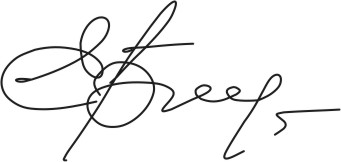 